TOČKA 2. DNEVNOG REDAObrazloženjeUgovor o sufinanciranju premije osiguranja za usjeve i nasade poljoprivrednika s područja Općine Dubravica, sklopljen 02.02.2017. godine sa Croatia osiguranje d.d..Potrebno je obnoviti Odluku i sklopiti novi ugovor.REPUBLIKA HRVATSKA 					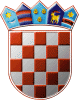 ZAGREBAČKA ŽUPANIJA                OPĆINA DUBRAVICA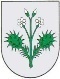                 Općinsko vijeće KLASA: 021-05/18-01/01URBROJ: 238/40-02-18-Dubravica, 30. siječnja 2018. godineNa temelju članka 21. Statuta Općine Dubravica („Službeni glasnik Općine Dubravica“ br. 1/13) Općinsko vijeće Općine Dubravica na svojoj 07. sjednici održanoj dana 30. siječnja  2018. godine donosiODLUKUo sufinanciranju premije osiguranjaza usjeve i nasade na području Općine Dubravicau 2018. godiniČlanak 1.Ovom Odlukom odobrava se sufinanciranje premije osiguranja za usjeve i nasade na području Općine Dubravice i sklapanje Ugovora o sufinanciranju premije osiguranja za usjeve i nasade na području Općine Dubravica u 2018. godini sa Croatia osiguranje d.d. Filijala Zagreb.Članak 2.Općina Dubravica će sufinancirati premiju osiguranja  iz članka 1. ove Odluke u iznosu od 25% bruto premije osiguranja svim zainteresiranim poljoprivrednicima na području Općine Dubravica koji imaju usjeve i nasade na području Općine Dubravica i podmirili su sve zakonske i ugovorne obveze prema Općini, do utroška sredstava predviđenim Proračunom Općine Dubravica za 2018. godinu. Članak 3.Sredstva za sufinanciranje premije osiguranja iz čl. 1. ove Odluke u iznosu iz čl. 2. ove Odluke odobravaju se sa proračunske skupine konta 352 - Sufinanciranje za osiguranje poljoprivrednih usjeva.Članak 4.Ova Odluka stupa na snagu osmog dana od dana objave u „Službenom glasniku Općine Dubravica“.							PREDSJEDNIK OPĆINSKOG VIJEĆA								Ivica StiperskiTOČKA 3. DNEVNOG REDAObrazloženjeOdluka o raspoređivanju sredstava za rad političkih stranaka zastupljena u Općinskom vijeću Općine Dubravica u 2017. godini stupila je na snagu 01. 07. 2017. godine te se odnosi na 2017. godinu. Nova Odluka je identična navedenoj te su izmijenjene godine odnosno izmijenjena je 2017. godina u 2018. godinu.REPUBLIKA HRVATSKA ZAGREBAČKA ŽUPANIJA                OPĆINA DUBRAVICA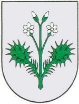                 Općinsko vijeće KLASA: 021-05/18-01/01URBROJ: 238/40-02-18-Dubravica, 30. siječnja 2018. godineNa temelju članka 5. i članka 7. Zakona o financiranju političkih aktivnosti i izborne promidžbe („Narodne novine“ br. 24/11, 61/11, 27/13, 02/14, 96/16, 70/17) i članka 21. Statuta Općine Dubravica ("Službeni glasnik Općine Dubravica" br. 1/13) Općinsko vijeće Općine Dubravica na svojoj 07. sjednici održanoj dana 30. siječnja 2018. godine donosiO D L U K U o raspoređivanju sredstava za rad političkih stranaka zastupljenih u Općinskom vijeću Općine Dubravica u 2018. godiniČlanak 1. Ovom Odlukom raspoređuju se sredstva osigurana u Proračunu Općine Dubravica za 2018. godinu u iznosu od 10.000,00 kuna, a koriste se za rad političkih stranaka zastupljenih u Općinskom vijeću Općine Dubravica (u daljnjem tekstu: Općinsko vijeće). Članak 2. Sredstva iz članka 1. ove Odluke raspoređuju se na način da se utvrdi jednak iznos sredstava za svakog člana Općinskog vijeća tako da pojedinoj političkoj stranci pripadaju sredstva razmjerno broju njenih članova u trenutku konstituiranja Općinskog vijeća.Članak 3. Prema kriterijima iz članka 2. ove Odluke političkim strankama za rad u 2018. godini raspoređuju se sredstva, i to:Raspoređena sredstva iz stavka 1. ovoga članka doznačuju se na žiro račun političke stranke tromjesečno u jednakim iznosima.Članak 4. Sredstva raspoređena prema članku 3. ove Odluke doznačuje Jedinstveni upravni odjel Općine Dubravica.Članak 5. Sredstva za rad političkih stranaka odobravaju se sa proračunske skupine konta 381 – Političke stranke.Članak 6.Ova Odluka stupa na snagu 01. siječnja 2018. godine, a objavit će se u „Službenom glasniku Općine Dubravica“.							PREDSJEDNIK OPĆINSKOG VIJEĆA 			Ivica Stiperski TOČKA 4. DNEVNOG REDAObrazloženjeTemeljem Kolektivnog ugovora za državne službenike i namještenike koji je stupio na snagu 01. studenog 2017. godine osnovica za izračun plaće službenika i namještenika je 5.421,54 kune.REPUBLIKA HRVATSKA ZAGREBAČKA ŽUPANIJA                OPĆINA DUBRAVICA                Općinsko vijeće KLASA: 021-05/18-01/01URBROJ: 238/40-02-18-Dubravica, 30. siječnja 2018. godineNa temelju članka 9. i 10. Zakona o plaćama u lokalnoj i područnoj (regionalnoj) samoupravi („Narodne novine“ broj 28/10), članka 35. Kolektivnog ugovora za državne službenike i namještenike („Narodne novine“ 112/2017) i članka 21. Statuta Općine Dubravica („Službeni glasnik Općine Dubravica“ br. 1/13), Općinsko vijeće Općine Dubravica na svojoj 07. sjednici održanoj 30. siječnja 2018. godine donosiODLUKUo visini osnovice i koeficijenta za obračun plaće službenika i namještenika u Jedinstvenom upravnom odjelu Općine DubravicaČlanak 1.	Plaću službenika, odnosno namještenika u Jedinstvenom upravnom odjelu Općine Dubravica čini umnožak koeficijenta složenosti poslova radnog mjesta na koje je službenik, odnosno namještenik raspoređen i osnovice za obračun plaće u visini od 5.211,02 5.421,54 kuna bruto, uvećan za 0,5% za svaku navršenu godinu radnog staža.Članak 2.	Ovom se Odlukom određuje visina koeficijenata složenosti poslova radnih mjesta kako slijedi:Koeficijent za obračun plaće pročelnika Jedinstvenog upravnog odjela određuje se u visini od 1,80.Koeficijent za obračun plaće višeg referenta Jedinstvenog upravnog odjela određuje se u visini od 1,5.Koeficijent za obračun plaće referenta-voditelja računovodstva Jedinstvenog upravnog odjela određuje se u visini od 1,45.Koeficijent za obračun plaće referenta-komunalnog redara/komunalnog djelatnika Jedinstvenog upravnog odjela određuje se u visini od 1,10.Koeficijent za obračun plaće spremačice određuje se u visini od 1,00.Članak 3.	Ova Odluka stupa na snagu prvog dana od dana objave u Službenom glasniku Općine Dubravica, a primjenjuje se od 01. veljače 2018. godine. Članak 4.	Stupanjem na snagu ove Odluke prestaje važiti Odluka o visini osnovice i koeficijenata za obračun plaće službenika i namještenika u Jedinstvenom upravnom odjelu Općine Dubravica („Službeni glasnik Općine Dubravica“ br. 3/17).						Predsjednik Općinskog vijeća						Općine Dubravica						Ivica StiperskiTOČKA 5. DNEVNOG REDAObrazloženjeTemeljem Programa javnih potreba u odgoju i obrazovanju Grada Zaprešića za 2018. godinu, kojeg je Gradsko vijeće Grada Zaprešića donijelo na 5. sjednici održanoj 19. prosinca 2017. godine, utvrđena je nova planirana ekonomska cijena redovitog programa u dječjim vrtićima (DV Vrtuljak) u iznosu od 1.830,00 kuna po djetetu mjesečno. Dosadašnji iznos je bio 1.700,00 kuna po djetetu mjesečno.Potrebno je donijeti Odluku o istom iznosu ili izmjeni iznosa sufinanciranja troškova smještaja djece u vrtić „Vrtuljak“ u Dubravici.REPUBLIKA HRVATSKA ZAGREBAČKA ŽUPANIJA                OPĆINA DUBRAVICA                Općinsko vijeće KLASA: 021-05/18-01/01URBROJ: 238/40-02-18-Dubravica, 30. siječnja 2018. godineNa temelju članka 21. Statuta Općine Dubravica („Službeni glasnik Općine Dubravica“ br. 1/13) Općinsko vijeće Općine Dubravica na svojoj 07. sjednici održanoj dana 30. siječnja 2018. godine donosi ODLUKUo sufinanciranju troškova smještaja djece u vrtić  „Vrtuljak“ u DubraviciČlanak 1.               Ovom Odlukom određuje se da će Općina Dubravica snositi troškove smještaja djece u vrtić „Vrtuljak“ u Dubravici čiji roditelji imaju prebivalište na području Općine Dubravica i to:   920,00 _______ kuna mjesečno za prvo dijete 1.310,00 kuna mjesečno za drugo dijete1.700,00 kuna mjesečno za treće i svako sljedeće dijete, kao i za djecu poginulih braniteljaČlanak 2. Sredstva za sufinanciranje dječjeg vrtića iz čl. 1. ove Odluke u iznosima iz čl. 1. ove Odluke osigurana su u proračunu Općine Dubravica na skupni konta 3522 - Primarni smještaj.Članak 3.            Ova Odluka stupa na snagu 1. siječnja 2018. godine, a objavit će se u „Službenom glasniku Općine Dubravica“.            Stupanjem na snagu ove Odluke prestaje vrijediti Odluka o sufinanciranju troškova smještaja djece u vrtić „Vrtuljak“ u Dubravici (Klasa: 021-05/09-01-04-29, Urbroj: 238/40-09-01) od 05. ožujka 2009. godine.							Predsjednik Općinskog vijeća							         Općine Dubravica							    	Ivica StiperskiTOČKA 6. DNEVNOG REDAObrazloženjeStupanjem na snagu Zakona o lokalnoj i područnoj (regionalnoj) samoupravi (NN 33/01, 60/01, 129/05, 109/07, 125/08, 36/09, 36/09, 150/11, 144/12, 19/13, 137/15, 123/17) dana 13.12.2017. godine propisano je da su jedinice lokalne samouprave dužne u roku od 60 dana od dana stupanja na snagu Zakona dužne uskladiti svoje Statute sa istim.REPUBLIKA HRVATSKA ZAGREBAČKA ŽUPANIJA                OPĆINA DUBRAVICA                Općinsko vijeće KLASA: 021-05/18-01/01URBROJ: 238/40-02-18-Dubravica, 30. siječnja 2018. godineNa temelju članka 35. Zakona o lokalnoj i područnoj (regionalnoj) samoupravi („Narodne novine“ br. 33/01, 60/01, 129/05, 109/07, 125/08, 36/09, 150/11, 144/12, 19/13, 137/15, 123/17, dalje u tekstu: Zakon) i članka 21. Statuta Općine Dubravica („Službeni glasnik Općine Dubravica“ br. 1/13), a u vezi s člankom 8. Zakona, Općinsko vijeće Općine Dubravica na svojoj 7. sjednici održanoj dana  30. siječnja 2018. godine donosiSTATUTOPĆINE DUBRAVICAI. OPĆE ODREDBEČlanak 1.              Ovim Statutom uređuje se samoupravni djelokrug Općine Dubravica, njezina službena obilježja, javna priznanja, ustrojstvo, ovlasti i način rada tijela Općine Dubravica, način obavljanja poslova, oblici neposrednog sudjelovanja građana u odlučivanju, provođenje referenduma u pitanjima iz samoupravnog djelokruga, mjesna samouprava, ustrojstvo i rad javnih službi, suradnja s drugim jedinicama lokalne i područne (regionalne) samouprave, te druga pitanja od važnosti za ostvarivanje prava i obveza Općine Dubravica (dalje u tekstu: Općina). Članak 2.            Ovaj Statut temeljni je i najviši akt Općine.            Svi ostali opći akti i pojedinačne odluke tijela Općine moraju biti sukladni odredbama ovog Statuta.Članak 3.Općina je jedinica lokalne samouprave na području Zagrebačke županije. U sastav Općine ulaze sljedeća naselja:Bobovec Rozganski, Donji Čemehovec, Dubravica, Lugarski Breg, Lukavec Sutlanski, Kraj Gornji Dubravički, Pologi, Prosinec, Rozga i Vučilčevo.Granice područja Općine obuhvaćaju katastarske općine Dubravica i Prosinec u cijelosti, te dijelove katastarskih općina Kraj (sjeverni dio) i katastarske općine Pušća (sjeverozapadni dio).Granice općine mogu se mijenjati samo na način i po postupku propisanim zakonom.Članak 4.Naziv općine je: Općina DubravicaSjedište Općine je: u Dubravici, Pavla Štoosa 3.Općina je pravna osoba.II.  SLUŽBENA OBILJEŽJA OPĆINEČlanak 5.Općina ima svoja obilježja:Obilježja su:Grb OpćineZastava OpćineGrb i zastava Općine mogu se upotrebljavati na način kojim se poštuje tradicija i dostojanstvo Općine. Način upotrebe i zaštita obilježja Općine utvrđuje se posebnom odlukom Općinskog načelnika.Grb i zastava ne smiju sadržavati simbole protivne Ustavu Republike Hrvatske i drugim propisima.Članak 6. Grb Općine ima oblik poluokruglog štita, na srebrnom polju sadrži zelenu (endemsku) biljku mesožderku, a u dnu lijevo i desno nalazi se po jedna bodljikava hvataljka. Gore u vrhu stabljike nalaze se po dva bijela cvijeta i dva pupoljka.Članak 7.             Zastava Općine je jednobojna tamnoplave boje, dimenzija omjera, dužine i širine 2:1.U sredini zastave, na sjecištu dijagonale nalazi se grb Općine, obostrano obrubljen zlatnom trakom.       	Svečana izvedba službene zastave ima po rubu zlatnožute trake obostrano.Članak 8.            Dan Općine je „26. srpanj“ -  Blagdan Sv. Ane.U Općini se svečano obilježavaju i „Dani općine Dubravica“ u mjesecu lipnju svake kalendarske godine.III. JAVNA PRIZNANJAČlanak 9.   Općinsko vijeće Općine dodjeljuje javna priznanja za osobita postignuća i doprinos od značaja za razvitak i ugled Općine, a osobito za naročite uspjehe ostvarene u području gospodarstva, znanosti, kulture, zaštite i unapređivanja čovjekovog okoliša, ljudskih prava, športa, tehničke kulture, zdravstva i drugih javnih djelatnosti. Članak 10.Javna priznanja Općine su:Proglašenje počasnim građaninom Općine,Nagrada Općine,Povelja Općine,Zahvalnica Općina.Članak 11.           Uvjeti za dodjelu javnih priznanja, njihov izgled i oblik, postupak dodjele te tijela koja provode postupak i dodjeljuju priznanja, uređuju se posebnom odlukom Općinskog vijeća. IV. SURADNJA S DRUGIM JEDINICAMA LOKALNE I PODRUČNE (REGIONALNE) SAMOUPRAVEČlanak 12.Radi ostvarivanja zajedničkih interesa u unapređivanju gospodarskog, društvenog i kulturnog razvitka, Općina uspostavlja i održava suradnju s drugim jedinicama lokalne samouprave u zemlji i inozemstvu, u skladu sa zakonom i međunarodnim ugovorima. Članak 13.            Općinsko vijeće donosi odluku o uspostavljanju suradnje kada ocijeni da postoji dugoročan i trajan interes za uspostavljanje suradnje i mogućnosti za njezino razvijanje.             Kriteriji za uspostavljanje suradnje, te postupak donošenja odluke uređuju se posebnom odlukom Općinskog vijeća.Članak 14.            O uspostavljenoj suradnji sklapa se sporazum (ugovor, povelja, memorandum ili sl.).             Sporazum o suradnji Općine i općine ili grada druge države objavljuje se u Službenom glasniku općine Dubravica. V. SAMOUPRAVNI DJELOKRUGČlanak 15.            Općina je samostalna u odlučivanju u poslovima iz samoupravnog djelovanja u skladu s Ustavom Republike Hrvatske i zakonom, te podliježe samo nadzoru zakonitosti rada i akata tijela Općine. Članak 16.            Općina u samoupravnom djelokrugu obavlja poslove od lokalnog značaja kojima se neposredno ostvaruju potrebe građana, a koji nisu Ustavom ili zakonom dodijeljeni državnim tijelima i to osobito poslove koji se odnose na: uređenje naselja i stanovanja,prostorno i urbanističko planiranje,komunalno gospodarstvo, brigu o djeci,socijalnu skrb,primarnu zdravstvenu zaštitu,odgoj i osnovno obrazovanje,kulturu, tjelesnu kulturu i šport, zaštitu potrošača,zaštitu i unapređenje prirodnog okoliša,protupožarnu i civilnu zaštitu, promet na svom području,te ostale poslove sukladno posebnim zakonima.           Općina obavlja poslove iz samoupravnog djelokruga sukladno posebnim zakonima kojima se uređuju pojedine djelatnosti iz stavka 1. ovog članka.           Sadržaj i način obavljanja poslova iz samoupravnog djelokruga detaljnije se uređuje odlukama Općinskog vijeća i općinskog načelnika u skladu sa zakonom i ovim Statutom. Članak 17.           Općina može obavljanje pojedinih poslova iz članka 16. ovoga Statuta organizirati zajednički, osobito u svrhu pripreme projekata za povlačenje novčanih sredstava iz fondova Europske unije, s drugom jedinicom lokalne samouprave ili više jedinica lokalne samouprave, osnivanjem zajedničkog tijela, zajedničkog upravnog odjela ili službe, zajedničkog trgovačkog društva ili zajednički organizirati obavljanje pojedinih poslova u skladu s posebnim zakonom.           Odluku o obavljanju poslova na način propisan u stavku 1. ovoga članka donosi Općinsko vijeće.Članak 18.            Općinsko vijeće može pojedine poslove iz samoupravnog djelokruga, čije je obavljanje od šireg interesa za građane na području više jedinica lokalne samouprave, posebnom odlukom prenijeti na županiju.             Općinsko vijeće može pojedine poslove iz samoupravnog djelokruga Općine posebnom odlukom prenijeti na mjesnu samoupravu.VI. TIJELA OPĆINEČlanak 19.            Tijela Općine su:Općinsko vijećeOpćinski načelnikOPĆINSKO VIJEĆEČlanak 20.Općinsko vijeće je predstavničko tijelo građana i tijelo lokalne samouprave, koje donosi odluke i akte u okviru prava i dužnosti Općine, te obavlja i druge poslove u skladu sa Ustavom, zakonom i ovim Statutom.              Ako zakonom ili drugim propisom nije utvrđeno tijelo nadležno za obavljanje poslova iz samoupravnog djelokruga, poslovi i zadaće koje se odnose na uređivanje odnosa iz samoupravnog djelokruga u nadležnosti su Općinskog vijeća, a izvršni poslovi i zadaće u nadležnosti su Općinskog načelnika.              Ukoliko se na način propisan stavkom 2. ovoga članka ne može se utvrditi nadležno tijelo, poslove i zadaće obavlja Općinsko vijeće. Članak 21.Općinsko Vijeće:donosi Statut Općine,donosi Poslovnik o radu,donosi proračun i odluku o izvršenju proračuna,usvaja godišnje izvješće o izvršenju proračuna, donosi odluku o privremenom financiraju,odlučuje o stjecanju i otuđenju pokretnina i nekretnina te raspolaganju ostalom imovinom Općine čija pojedinačna vrijednost prelazi 0,5% iznosa prihoda bez primitaka ostvarenih u godini koja prethodi godini u kojoj se odlučuje o stjecanju i otuđenju pokretnina i nekretnina, odnosno raspolaganju ostalom imovinom, a uvijek odlučuje ako vrijednost prelazi 1.000.000,00 kuna,  donosi Odluku o promjeni granica Općine, uređuje ustrojstvo i djelokrug Jedinstvenog upravnog odjela,donosi odluku o kriterijima za ocjenjivanje službenika i načinu provođenja ocjenjivanja, osniva javne ustanove, ustanove, trgovačka društva i druge pravne osobe za obavljanje gospodarskih, društvenih, komunalnih i drugih djelatnosti od interesa za Općinu,daje prethodne suglasnosti na Statute ustanova, ukoliko zakonom ili odlukom o osnivanju nije drugačije propisano,donosi odluke o potpisivanju sporazuma o suradnji s drugim jedinicama lokalne samouprave, u skladu sa općim aktom i zakonom,raspisuje lokalni referendum,bira i razrješava predsjednika i potpredsjednika Općinskog Vijeća,osniva, bira i razrješava članove radnih tijela Općinskog vijeća,odlučuje o pokroviteljstvu Općine,donosi odluku o kriterijima, načinu i postupku za dodjelu javnih priznanja i dodjeljuje javna priznanja, imenuje i razrješava i druge osobe određene zakonom, ovim Statutom, i posebnim odlukama Općinskog vijeća,donosi opće i druge akte kojima uređuje pitanja iz samoupravnog djelokruga Općinedonosi odluku o uvjetima, načinu i postupku gospodarenja nekretninama u vlasništvu Općinepredlaže glavnoj skupštini odnosno skupštini trgovačkog društva u kojem Općina ima dionice ili udjele u vlasništvu članove upravnog tijela i nadzornog odbora trgovačkog društvaodlučuje o davanju suglasnosti za zaduživanje pravnim osobama koje je osnovala Općina ili koje su u većinskom vlasništvu Općine.Članak 21a.	Općinsko vijeće donosi odluke većinom glasova ako je sjednici nazočna većina njegovih članova.	Statut, proračun, godišnji izvještaj o izvršenju proračuna, odluka o raspisivanju referenduma i odluka o pristupanju raspravi o predloženoj promjeni Statuta donose se većinom glasova svih članova Općinskog vijeća.	Odluku o raspisivanju referenduma za opoziv općinskog načelnika i njegovog zamjenika koji je predložilo 2/3 članova Općinskog vijeća, Općinsko vijeće donosi dvotrećinskom većinom glasova svih članova Općinskog vijeća.      Predsjednik i potpredsjednik VijećaČlanak 22. Općinsko vijeće ima predsjednika i potpredsjednika. Dužnost predsjednika i potpredsjednika vijeća je počasna i za njezino obavljanje obnašatelji dužnosti ne primaju plaću.  Predsjednik i potpredsjednici imaju pravo na naknadu sukladno posebnoj odluci Općinskog vijeća.Članak 23.  Predsjednik Općinskog vijeća:zastupa Općinsko vijećesaziva i predsjedava sjednicama Općinskog vijeća,predlaže dnevni red Općinskog vijeća,upućuje prijedloge ovlaštenih predlagatelja u propisani postupak,brine o postupku donošenja odluka i općih akata,održava red na sjednici Općinskog vijećausklađuje rad radnih tijela,potpisuje odluke i akte koje donosi Općinsko vijeće,brine o suradnji Općinskog vijeća i općinskog načelnika,brine se o zaštiti prava vijećnika iobavlja i druge poslove određene zakonom i Poslovnikom Općinskog vijećaVijećniciČlanak 24.             Općinsko vijeće Općine ima 11 (jedanaest) vijećnika.Članak 25.            Mandat članova Općinskog vijeća izabranih na redovnim izborima traje četiri godine. do dana stupanja na snagu odluke Vlade RH o raspisivanju sljedećih redovnih izbora koji se održavaju svake četvrte godine sukladno odredbama zakona kojim se uređuju lokalni izbori, odnosno do stupanja na snagu odluke Vlade RH o raspuštanju Općinskog vijeća sukladno odredbama zakona.            Mandat članova Općinskog vijeća izabranih na prijevremenima izborima traje od dana konstituiranja Općinskog vijeća do isteka tekućeg mandata Općinskog vijeća izabranog na redovnim izborima. do isteka tekućeg mandata Općinskog vijeća izabranog na redovnim izborima koji se održavaju svake četvrte godine sukladno odredbama zakona kojim se uređuju lokalni izbori, odnosno do dana stupanja na snagu odluke Vlade RH o raspuštanju Općinskog vijeća sukladno odredbama Zakona.Članak 26.            Dužnost člana Općinskog vijeća je počasna i za njezino obavljanje vijećnik ne prima plaću.            Vijećnici imaju pravo na naknadu za svoj rad u skladu s posebnom odlukom Općinskog vijeća.            Vijećnici nemaju obvezujući mandat i nisu opozivi.Članak 27.Vijećnik ima prava i dužnosti:sudjelovati na sjednicama Općinskog vijeća,raspravljati i glasovati o svakom pitanju koje je na dnevnom redu sjednice Vijeća,predlagati Vijeću donošenje akata, podnositi prijedloge akata i podnositi amandmane na prijedloge akata,postavljati pitanja iz djelokruga rada Općinskog vijećapostavljati pitanja Općinskom načelniku i zamjeniku općinskog načelnika,sudjelovati na sjednicama radnih tijela Općinskog vijeća i na njima raspravljati, a u radnim tijelima kojih je član i glasovati, tražiti i dobiti podatke, potrebne za obavljanje dužnosti vijećnika, od tijela Općine,prihvatiti se članstva u radnim tijelima u koja ga izabere Općinsko vijeće,ima pravo uvida u registar birača za vrijeme dok obavljaju dužnostima pravo na opravdani neplaćeni izostanak s posla radi sudjelovanja u radu Općinskog vijeća i njegovih radnih tijela.          Vijećnik ne može biti kazneno gonjen niti odgovoran na bilo koji drugi način, zbog glasovanja, izjava ili iznesenih mišljenja i stavova na sjednicama Općinskog vijeća.           Vijećnik je dužan čuvati tajnost podataka, koji su kao tajni određeni u skladu s propisima, za koje sazna za vrijeme obnašanja dužnosti vijećnika.         Vijećnik ima i druga prava i dužnosti utvrđena odredbama zakona, ovog Statuta i Poslovnika Općinskog vijeća. Članak 28.            Vijećniku prestaje mandat prije isteka vremena na koji je izabran:ako podnese ostavku, danom  dostave pisane ostavke, ako mu je pravomoćnom sudskom odlukom potpuno oduzeta poslovna sposobnost, danom pravomoćnosti sudske odluke,ako je pravomoćnom sudskom presudom osuđen na bezuvjetnu kaznu zatvora u trajanju dužem od šest mjeseci, danom pravomoćnosti presude,ako mu prestane prebivalište na području Općine Dubravica, danom prestanka prebivališta,ako mu prestane hrvatsko državljanstvo, danom prestanka državljanstva,smrću.Članak 29. Vijećniku koji za vrijeme trajanja mandata prihvati obnašanje dužnosti koja je prema odredbama zakona nespojiva sa dužnošću člana predstavničkog tijela, mandat miruje, a za to vrijeme vijećnika zamjenjuje zamjenik, u skladu s odredbama zakona.  Po prestanku obnašanja nespojive dužnosti, vijećnik nastavlja s obnašanjem dužnosti vijećnika, ako podnese pisani zahtjev predsjedniku Općinskog vijeća u roku od osam dana od dana prestanka obnašanja nespojive dužnosti.              Mirovanje mandata prestaje osmog dana od dana podnošenja pisanog zahtjeva.              Člana vijeća može staviti mandat u mirovanje iz osobnih razloga, sukladno zakonu. Vijećnik može tražiti nastavljanje obnašanja dužnosti vijećnika jedanput u tijeku trajanja mandata.Članak 30.          Poslovnikom Općinskog vijeća detaljnije se uređuje način konstituiranja, sazivanja, rad i tijek sjednice, ostvarivanje prava, obveza i odgovornosti vijećnika, ostvarivanje prava i dužnosti predsjednika Općinskog vijeća, djelokrug, sastav i način rada radnih tijela, način i postupak donošenja akata u Općinskom vijeću, postupak izbora i razrješenja, sudjelovanje građana na sjednicama te druga pitanja od značaja za rad Općinskog vijeća.           Općinsko vijeće posebnom odlukom uređuje načela i standarde dobrog ponašanja predsjednika, potpredsjednika i članova Općinskog vijeća, te predsjednika i članova radnih tijela Općinskog vijeća u obavljanju njihovih dužnosti. 1.1.  RADNA TIJELAČlanak 31.         Stalna radna tijela Općinskog vijeća su:Mandatna komisija.Komisija za izbor i imenovanja,Komisija za Statut, Poslovnik i normativnu djelatnost, Komisija za proračun i financijeČlanak 32.         Mandatna komisija:na konstituirajućoj sjednici obavještava Općinsko vijeće o provedenim izborima za Općinsko vijeće i imenima izabranih vijećnika, temeljem objavljenih rezultata nadležnog izbornog povjerenstva o provedenim izborima,obavještava Općinsko vijeće o podnesenim ostavkama na vijećničku dužnost, te o zamjenicima vijećnika koji umjesto njih počinju obavljati vijećničku dužnost,obavještava Općinsko vijeće o mirovanju mandata vijećnika i o zamjenicima vijećnika koji umjesto njih počinju obavljati vijećničku dužnost,obavještava Općinsko vijeće o prestanku mirovanja mandata vijećnika,obavještava Općinsko vijeće o prestanku mandata kada se ispune zakonom predviđeni uvjeti i obavještava Općinsko vijeće da su ispunjeni zakonski uvjeti za početak mandata zamjeniku vijećnikaČlanak 33.         Komisija za izbor i imenovanja predlaže:izbor i razrješenje predsjednika i potpredsjednika Općinskog vijeća,izbor i razrješenje članova radnih tijela Općinskog vijeća,imenovanje i razrješenje drugih osoba određenih ovim Statutom i drugim odlukama Općinskog vijeća,propise  o primanjima vijećnika, te naknade vijećnicima za rad u Općinskom vijeću.Članak 34.           Komisija za Statut, Poslovnik i normativnu djelatnost:predlaže Statut Općine i Poslovnik Općinskog vijeća,predlaže pokretanje postupka za izmjenu Statuta Općine odnosno Poslovnika Općinskog vijeća,razmatra prijedloge odluka i drugih općih akata koje donosi Općinsko vijeće u pogledu njihove usklađenosti s Ustavom i pravnim sustavom, te u pogledu njihove pravne obrade i o tome daje mišljenje i prijedloge Općinskom vijeću,obavlja i druge poslove određene ovim Statutom.Članak 35.            Komisija za proračun i financije:predlaže visine prihodne i rashodne strane proračunapredlaže način rebalansa proračunarazmatra općinski proračun, izvještaj o izvršenju proračunarazmatra odluke i druge akte financijsko - materijalnog poslovanja i upravljanja imovinom OpćineČlanak 36.           	Stalna radna tijela biraju se, u pravilu, iz sastava Općinskog vijeća.Članak 37.            Općinsko vijeće može uz radna tijela osnovana ovim Statutom, osnivati druga stalna i povremena radna tijela radi proučavanja i razmatranja drugih pitanja iz djelokruga Općinskog vijeća, pripreme prijedloga odluka i drugih akata, davanja mišljenja i prijedloga u svezi pitanja koja su na dnevnom redu Općinskog vijeća.           Sastav, broj članova, djelokrug i način rada radnih tijela utvrđuje Općinsko vijeće posebnim odlukama. 2. OPĆINSKI NAČELNIKČlanak 38.              Općinski načelnik je nositelj izvršne vlasti u Općini.  Mandat Općinskog načelnika traje četiri godine. Mandat Općinskog načelnika počinje prvog radnog dana koji slijedi danu objave konačnih rezultata izbora i traje do prvog radnog dana koji slijedi danu objave konačnih rezultata izbora novog općinskog načelnika. U obavljanju izvršne vlasti Općinski načelnik:priprema prijedloge općih akata,izvršava ili osigurava izvršavanje općih akata Općinskog vijeća,utvrđuje prijedlog proračuna Općine i izvršenje proračuna,upravlja imovinom Općine u skladu sa zakonom, ovim Statutom i općim aktima Općinskog vijeća,odlučuje o stjecanju i otuđivanju nekretnina i pokretnina Općine čija pojedinačna vrijednost ne prelazi 0,5% iznosa prihoda bez primitaka ostvarenih u godini koja prethodi godini u kojoj se odlučuje o stjecanju i otuđivanju pokretnina i nekretnina, odnosno raspolaganju ostalom imovinom. drugom raspolaganju imovinom. Ako je taj iznos veći od 1.000.000,00 kuna, može odlučivati najviše do 1.000.000,00 kuna, a ako je taj iznos manji od 70.000,00 kuna, tada može odlučivati najviše do 70.000,00 kuna uz uvjet da je stjecanje i otuđivanje nekretnina i pokretnina te raspolaganje ostalom drugom raspolaganju imovinom planirano u proračunu Općine i provedeno u skladu sa zakonskim propisima,upravlja prihodima i rashodima Općine,upravlja raspoloživim novčanim sredstvima na računu proračuna Općine,donosi pravilnik o unutarnjem redu Jedinstvenog upravnog odjela Općine,imenuje i razrješava pročelnika Jedinstvenog upravnog odjela Općine,utvrđuje plan prijma u službu u Jedinstveni upravni odjel,predlaže izradu prostornog plana kao i njegove izmjene i dopune,imenuje i razrješava predstavnike Općine u tijelima javnih ustanova, trgovačkih društava i drugih pravnih osoba kojima je Općina osnivač odnosno u kojima ima dionice i udjele u vlasništvu, osim ako posebnim zakonom nije drugačije određeno, te odluku o imenovanju i razrješenju iz ove točke, općinski načelnik dužan je objaviti u prvom broju službenog glasnika Općine koji slijedi nakon donošenja te odluke,do kraja ožujka tekuće godine podnosi Općinskom vijeću izvješće o izvršenju Programa održavanja komunalne infrastrukture i Programa gradnje objekata i uređaja komunalne infrastrukture za prethodnu godinu,usmjerava djelovanje Jedinstvenog upravnog odjela općine Dubravica u obavljanju poslova iz samoupravnog djelokruga Općine,nadzire rad Jedinstvenog upravnog odjela općine Dubravica u samoupravnom djelokrugu i poslovima državne uprave,daje mišljenje o prijedlozima koje podnose drugi ovlašteni predlagatelji,obavlja nadzor nad zakonitošću rada tijela mjesnih odbora,obavlja i druge poslove predviđene ovim Statutom i drugim propisima.Članak 39.	Općinski načelnik je odgovoran za ustavnost i zakonitost obavljanja poslova koji su u njegovom djelokrugu i za ustavnost i zakonitost akata. Članak 40.              Općinski načelnik dva puta godišnje Općinskom vijeću podnosi polugodišnje  izvješće o svom radu i to: do 31. ožujka tekuće godine za razdoblje srpanj-prosinac prethodne godinedo 15.  rujna za razdoblje siječanj-lipanj tekuće godine              Općinsko vijeće može, pored izvješća iz stavka 1. ovog članka, od Općinskog načelnika tražiti izvješće o drugim pitanjima iz njegovog djelokruga.              Općinski načelnik podnosi izvješće po zahtjevu iz stavka 2. ovog članka u roku od 30 dana od dana primitka zahtjeva. Ukoliko  jedan zahtjev sadrži veći broj različitih pitanja, rok za podnošenje izvješća iznosi 60 dana od dana primitka zahtjeva.              Općinsko vijeće ne može zahtijevati od Općinskog načelnika izvješće o bitno podudarnom pitanju prije proteka roka od 6 mjeseci od ranije podnesenog izvješća o istom pitanju.Članak 41.               Općinski načelnik u obavljanju poslova iz samoupravnog djelokruga Općine:ima pravo obustaviti od primjene opći akt Općinskog vijeća, ako ocijeni da je tim aktom povrijeđen zakon ili drugi propis, te zatražiti od Općinskog vijeća da u roku od 8 dana otkloni uočene nedostatke. Ako Općinsko vijeće to ne učini, općinski načelnik je dužan bez odgode o tome obavijestiti predstojnika ureda državne uprave u županiji.ima pravo obustaviti od primjene akt mjesnog odbora ako ocijeni da se tim aktom povređuje zakon, Statut ili opći akti koje je donijelo Općinsko vijeće.Članak 42.               Općinski načelnik ima zamjenika, koji ga zamjenjuje u slučaju duže odsutnosti ili ako je općinski načelnik spriječen obavljati svoju dužnost. Smatra se da je općinski načelnik duže odsutan ili spriječen obavljati svoju dužnost ako duže od 30 dana nije prisutan u prostorijama općine, a pritom zaposlenicima općine nije neposredno dostupan na drugom mjestu radi dogovora o obavljanju poslova, donošenja odluka, potpisivanja akata i sl. 	   Općinski načelnik može obavljanje određenih poslova iz svog djelokruga povjeriti zamjeniku, ali mu time ne prestaje odgovornost za njihovo obavljanje.               Zamjenik općinskog načelnika je u slučaju iz stavka 2. ovog članka dužan pridržavati se uputa načelnika.Članak 43.               Općinski načelnik i njegov zamjenik biraju se na neposrednim izborima sukladno posebnom zakonu.Članak 44.                Općinski načelnik i njegov zamjenik mogu odlučiti hoće li svoju dužnost obavljati profesionalno ili volonterski.                Osobe iz stavka 1. ovog članka dužne su u roku od 8 dana od dana stupanja na dužnost dostaviti pisanu obavijest Jedinstvenom upravnom odjelu Općine o tome na koji način će obavljati dužnost.                Za osobu iz stavka 1. ovog članka koja nije postupila na način propisan stavkom 2. ovog članka smatra se da dužnost obavlja volonterski.	  Osobe koje dužnost obavljaju volonterski ne mogu promijeniti način obavljanja dužnosti u godini održavanja redovnih lokalnih izbora.Članak 45.             Općinskom načelniku i njegovom zamjeniku mandat prestaje po sili zakona :danom dostave pisane ostavke,danom pravomoćnosti sudske odluke o oduzimanju poslovne sposobnosti,danom pravomoćnosti sudske presude kojom je osuđen na bezuvjetnu kaznu zatvora u trajanju dužem od jednog mjeseca,danom prestanka prebivališta na području Općine,danom prestanka hrvatskog državljanstva ismrću.            U slučaju nastupanja nekog od razloga iz stavka 1. ovoga članka prije isteka dvije godine mandata općinskog načelnika pročelnik Jedinstvenog upravnog odjela će u roku od 8 dana o tome obavijestiti Vladu Republike Hrvatske radi raspisivanja prijevremenih izbora za novog općinskog načelnika.              Ako  mandat općinskog načelnika iz nekog od razloga utvrđenih stavkom 1. ovoga članka prestane nakon isteka dvije godine mandata općinskog načelnika, dužnost općinskog načelnika do kraja mandata obnaša zamjenik općinskog načelnika. Članak 46.               Općinski načelnik i njegov zamjenik mogu se opozvati i na način propisan člankom 54. ovoga Statuta.               Ako na referendumu bude donesena odluka o opozivu općinskog načelnika i njegovog zamjenika, mandat im prestaje danom objave rezultata referenduma, a Vlada Republike Hrvatske imenuje povjerenika Vlade Republike Hrvatske za obavljanje poslova iz nadležnosti Općinskog načelnika.VII. JEDINSTVENI UPRAVNI ODJELČlanak 47. Za obavljanje poslova iz samoupravnog djelokruga Općine te obavljanja poslova državne uprave koji su zakonom preneseni na Općinu, ustrojava se Jedinstveni upravni odjel općine Dubravica.Članak 48.Jedinstveni upravni odjel:priprema prijedloge općih akata,neposredno izvršava i osigurava izvršenje odluka i drugih općih akata Općinskog vijeća,neposredno izvršava poslove državne uprave kada su ti poslovi prenijeti u djelokrug općine Dubravica,prati stanje u područjima za koje je osnovan i o tome izvješćuje općinskog načelnika i Općinsko Vijeće, pruža stručnu i drugu pomoć građanima u okviru prava i ovlasti općine Dubravica,podnosi izvješće općinskom načelniku i Općinskom vijeću o svome radu,obavlja i druge poslove u skladu sa Statutom i Zakonom.            Jedinstveni upravni odjel je za zakonito i pravovremeno obavljanje poslova iz svoje nadležnosti odgovoran općinskom načelniku. Članak 49.             Jedinstvenim upravnim odjelom upravlja pročelnik kojeg na temelju javnog natječaja imenuje Općinski načelnik.Članak 50.Sredstva za rad Jedinstvenog upravnog odjela osiguravaju se u proračunu Općine.VIII. NEPOSREDNO SUDJELOVANJE GRAĐANA U ODLUČIVANJUČlanak 51.           Građani mogu neposredno sudjelovati u odlučivanju o lokalnim poslovima putem referenduma i mjesnog zbora građana i davanjem prijedloga u skladu sa zakonom i ovim statutom.                                                              A) Referendum Članak 52.           Referendum se može raspisati radi odlučivanja o prijedlogu o promjeni statuta Općine, o prijedlogu općeg akta ili drugog pitanja iz djelokruga Općinskog vijeća, radi prethodnog pribavljanja mišljenja stanovnika o promjeni područja Općine kao i o drugim pitanjima određenim zakonom i statutom.            Raspisivanje referenduma iz stavka 1. ovoga članka može temeljem odredbi zakona i ovog statuta, predložiti jedna trećina članova Općinskog vijeća, općinski načelnik, većina vijeća mjesnih odbora na području Općine i 20%  ukupnog broja birača upisanih u popis birača Općine. 	Referendum raspisan radi prethodnog pribavljanja mišljenja stanovnika o promjeni područja Općine nije obvezujući.Članak 53.            Ako je raspisivanje referenduma predložila najmanje jedna trećina članova predstavničkog tijela, odnosno ako je raspisivanje referenduma predložio općinski načelnik te ako je raspisivanje referenduma predložila većina vijeća mjesnih odbora na području općine, Općinsko vijeće dužno je izjasniti se o podnesenom prijedlogu te ako prijedlog prihvati, donijeti odluku o raspisivanju referenduma u roku od 30 dana od zaprimanja prijedloga.               Odluka o raspisivanju referenduma donosi se većinom glasova svih članova Općinskog vijeća.                Ako je raspisivanje referenduma predložilo 20% od ukupnog broja birača upisanih u popis birača Općine, Općinsko vijeće predsjednik Općinskog vijeća je dužan podneseni prijedlog za raspisivanje referenduma u roku od 8 30 dana od dana primitka dostaviti središnjem tijelu državne uprave nadležnom za lokalnu i područnu (regionalnu) samoupravu.               Ako središnje tijelo državne uprave nadležno za lokalnu i područnu (regionalnu) samoupravu utvrdi da je prijedlog za raspisivanje referenduma ispravan, Općinsko vijeće će raspisati referendum u roku od 30 dana od dana zaprimanja odluke o ispravnosti prijedloga.Članak 54.             Osim iz razloga utvrđenih člankom 52. stavkom 1. ovoga Statuta referendum se može raspisati i radi opoziva općinskog načelnika i njegovog zamjenika.             Prijedlog za raspisivanje referenduma radi opoziva općinskog načelnika i njegovog zamjenika može podnijeti najmanje 20% ukupnog broja birača upisanih u popis birača Općine i 2/3 članova Općinskog vijeća.             Prijedlog mora biti podnesen u pisanom obliku i mora sadržavati osobne podatke (ime i prezime, adresu prebivališta i MBG OIB) i vlastoručni potpis birača.             Općinsko vijeće ne smije raspisati referendum za opoziv općinskog načelnika i njegovog zamjenika prije proteka roka od 12 6 mjeseci od održanih izbora ili ranije održanog referenduma za opoziv niti u godini u kojoj se održavaju redovni izbori za načelnika.               Ako su prijedlog za raspisivanje referenduma za opoziv načelnika i njegovog zamjenika podnijeli birači, Općinsko vijeće predsjednik Općinskog vijeća dužan je podneseni prijedlog za raspisivanje referenduma u roku od 30 dana od dana primitka dostaviti središnjem tijelu državne uprave nadležnom za lokalnu i području (regionalnu) samoupravu. u roku od 60 dana od dana podnošenja prijedloga utvrditi ispravnost prijedloga a u daljnjem roku od 30 dana od dana utvrđivanja ispravnosti prijedloga donijeti odluku o raspisivanju referenduma.	Ako središnje tijelo državne uprave nadležno za lokalnu i područnu (regionalnu) samoupravu utvrdi da je prijedlog za raspisivanje referenduma ispravan, Općinsko vijeće će raspisati referendum u roku od 30 dana od dana zaprimanja odluke o ispravnosti prijedloga.Članak 55.           Odluka o raspisivanju referenduma sadrži:naziv tijela koje raspisuje referendum, područje za koje se raspisuje referendum, naziv akta o kojem se odlučuje na referendumu, odnosno naznaku pitanja o kojem će birači odlučivati, obrazloženje akta ili pitanja o kojima se raspisuje referendum, referendumsko pitanje ili pitanja, odnosno jedan ili više prijedloga o kojima će birači odlučivati, te dan održavanja referenduma.Članak 56.               Pravo glasanja na referendumu imaju građani s prebivalištem na području Općine, odnosno na području za koje se raspisuje referendum i upisani su u popis birača.Članak 57.               Odluka donesena na referendumu o pitanjima iz članka 52. stavka 1. ovog Statuta obvezna je za Općinsko vijeće, osim odluke donesene na savjetodavnom referendumu. Zborovi građanaČlanak 58.             Općinsko vijeće može tražiti mišljenje od mjesnog zbora građana o prijedlogu općeg akta ili drugog pitanja iz samoupravnog djelokruga Općine kao i o drugim pitanjima određenim Zakonom.  Prijedlog za traženje mišljenja iz stavka 1. ovog članka može dati jedna trećina vijećnika Općinskog vijeća i općinski načelnik. Općinsko vijeće dužno je razmotriti prijedlog donijeti odluku o prijedlogu iz stavka 2. ovog članka u roku od 60 dana od dana zaprimanja prijedloga.  Odlukom iz stavka 3. ovog članka utvrđuje se o kojim će se pitanjima tražiti mišljenje te rok u kojem je rezultate održanog zbora građana potrebno dostaviti Općinskom vijeću. Mišljenje dobiveno od mjesnog zbora građana ne obvezuje Općinsko vijeće. Članak 59.             Zbor građana saziva predsjednik Općinskog vijeća Općinsko vijeće u roku od 15 dana od dana donošenja odluke iz članka 58. stavka 3. ovog Statuta.             Zbor građana mjesnog odbora može sazvati i vijeće mjesnog odbora.              Za pravovaljano izjašnjavanje na zboru građana potrebna je prisutnost najmanje 10% birača upisanih u popis birača mjesnog odbora za čije područje je sazvan zbor građana.              Izjašnjavanje građana na zboru građana u pravilu je javno, a odluke se donose većinom glasova prisutnih građana. Većina nazočnih može odlučiti da je izjašnjavanje tajno.B) Podnošenje prijedloga građanaČlanak 60. Građani imaju pravo predlagati Općinskom vijeću donošenje određenog akta ili rješavanja određenog pitanja iz djelokruga Općinskog vijeća. Općinsko vijeće raspravlja o prijedlogu iz stavka 1. ovog članka, ako prijedlog potpisom podrži najmanje 10% birača upisanih u popis birača Općine.Općinsko vijeće dužno je dati odgovor podnositeljima, najkasnije u roku od 3 mjeseca od primitka prijedloga.C) Pravo na predstavke i pritužbeČlanak 61.Građani i pravne osobe imaju pravo podnositi predstavke i pritužbe na rad tijela Općine, Jedinstvenog upravnog odjela i drugih radnih tijela Općine, te na nepravilan odnos zaposlenih u tim tijelima kada im se obraćaju radi ostvarivanja svojih prava i interesa ili izvršavanja svojih građanskih dužnosti.Na podnijete predstavke i pritužbe pročelnik Jedinstvenog upravnog odjela Općine dužan je odgovoriti u roku od 30 dana od dana podnošenja predstavke, odnosno pritužbe. Ostvarivanje prava iz stavka 1. ovog članka osigurava se na jedan ili više prikladnih načina:  ustanovljivanjem knjige pritužbi, postavljanjem sandučića za predstavke i pritužbe, neposrednim komuniciranjem s Jedinstvenim upravnim odjelom ili sredstvima elektroničke komunikacije. IX.  MJESNA SAMOUPRAVA  Članak 62.            Na području Općine osnivaju se mjesni odbori, kao oblici mjesne samouprave, a radi ostvarivanja neposrednog sudjelovanja građana u odlučivanju u lokalnim poslovima.            Mjesni odbori se osnivaju za pojedina naselja ili više međusobno povezanih manjih naselja ili za dijelove naselja koji čine zasebnu razgraničenu cjelinu, na način i po postupku propisanom zakonom, ovim Statutom i posebnom odlukom Općinskog vijeća.             Mjesni odbor je pravna osoba.Članak 63.             Mjesni odbori na području općine Dubravica su:Dubravica - RozgaBobovec RozganskiKraj Gornji Dubravički- PologiVučilčevoProsinec - Donji ČemehovecLukavec - Lugarski BregPodručje i granice mjesnih odbora određuju se posebnom odlukom Općinskog vijeća.Članak 64.           Inicijativu i prijedlog za osnivanje mjesnog odbora može dati:30% građana upisanih u popis birača za područje za koje se predlaže osnivanje mjesnog odbora Udruge sa sjedištem na području Općinejedna trećina članova Općinskog vijećaOpćinski načelnik          U slučaju da prijedlog iz stavka 1. ovog članka podnose građani ili udruge, prijedlog se dostavlja u pisanom obliku općinskom načelniku.Članak 65.          Općinski načelnik u roku od 15 dana od dana primitka prijedloga utvrđuje da li je prijedlog podnesen na način i po postupku  utvrđenim zakonom i ovim Statutom.            Ukoliko Općinski načelnik utvrdi da prijedlog nije podnesen na propisani način ili da ne sadrži podatke potrebne kako bi se po njemu moglo postupiti, obavijestit će o tome predlagatelja i zatražiti da u roku od 15 dana  dopuni prijedlog za osnivanje mjesnog odbora.           Pravovaljani prijedlog Općinski načelnik upućuje Općinskom  vijeću, koje je dužno izjasniti se o prijedlogu u roku od 60 dana od prijema prijedloga.Članak 66.           Prijedlogu za osnivanje mjesnog odbora prilažu se podaci o predlagatelju (imena i prezimena te adresa prebivališta fizičkih osoba, naziv i sjedište pravne osobe), predloženom području i granicama mjesnog odbora, sjedištu mjesnog odbora, nacrt pravila mjesnog odbora te prijedlog poslova i načina financiranja mjesnog odbora. Članak 67. Tijela mjesnog odbora su:Vijeće mjesnog odboraPredsjednik vijeće mjesnog odboraČlanak 68.             Članove vijeća mjesnog odbora biraju građani s područja mjesnog odbora koji imaju biračko pravo na neposrednim izborima, tajnim glasovanjem, na vrijeme od četiri godine.            Postupak izbora članova vijeća mjesnog odbora uređuje se posebnom odlukom Općinskog vijeća.Članak 69.               Izbore za članove vijeća mjesnog odbora raspisuje Općinsko vijeće u roku od 30 dana od dana donošenja odluke o osnivanju mjesnog odbora odnosno u roku od 30 dana od dana isteka mandata ili raspuštanja vijeća mjesnog odbora.              Od raspisivanja izbora pa do dana izbora ne može proteći manje od 30 dana niti više od 60 dana.Članak 70.              Vijeće mjesnog odbora ima 5 članova, uključujući i predsjednika.              Za člana vijeća mjesnog odbora može biti biran hrvatski državljanin koji ima biračko pravo i prebivalište na području mjesnog odbora.Članak 71.               Vijeće mjesnog odbora bira predsjednika vijeća iz redova svojih članova, većinom glasova svih članova, na vrijeme od četiri godine.Članak 72.             Predsjednik vijeća mjesnog odbora:predstavlja mjesni odbor i vijeće mjesnog odbora,saziva sjednice vijeća, predlaže dnevni red, predsjedava sjednicama vijeća i potpisuje akte vijeća,informira građane o pitanjima važnim za mjesni odbor,obavlja i druge poslove koje mu povjeri vijeće mjesnog odbora           Predsjednik vijeća predstavlja mjesni odbor i za svoj je rad odgovoran vijeću mjesnog odbora.		Članak 73.            Vijeće mjesnog odbora, radi raspravljanja o potrebama i interesima građana, te davanja prijedloga za rješavanje pitanja od lokalnog značenja, može sazivati zborove građana.           Zbor građana saziva se za dio područja mjesnog odbora  koji čini određenu cjelinu (dio naselja, stambeni blok i sl.).           Zbor građana vodi predsjednik mjesnog odbora ili član Vijeća mjesnog odbora kojega odredi Vijeće.Članak 74.           Prijedlog za promjenu područja mjesnog odbora mogu dati tijela mjesnog odbora i Općinski načelnik.          O prijedlogu iz stavka 1. ovog članka Općinsko vijeće donosi odluku uz prethodno pribavljeno mišljenje građana mjesnog odbora za koje se traži promjena područja. Članak 75.          Nadzor nad zakonitošću rada tijela mjesnog odbora obavlja Općinski načelnik te na njegov prijedlog Općinsko vijeće može raspustiti vijeće mjesnog odbora, ako ono učestalo krši statut, pravila mjesnog odbora ili ne izvršava povjerene mu poslove.          U postupku provođenja nadzora nad zakonitošću rada mjesnog odbora Općinski načelnik može raspustiti vijeće mjesnog odbora, ako ono učestalo krši odredbe ovog Statuta, pravila mjesnog odbora ili ne izvršava povjerene mu poslove.X. AKTI OPĆINE DUBRAVICAČlanak 76.             Općinsko vijeće na temelju ovlaštenja utvrđenih zakonom i ovim Statutom donosi Statut, Poslovnik, proračun, odluku o izvršenju proračuna, odluke i druge opće akte.             Općinsko vijeće donosi rješenja i druge pojedinačne akte kada temeljem zakona rješava o pojedinačnim stvarima.	Članak 77.            Općinski načelnik u okviru svog djelokruga donosi odluke, zaključke, pravilnike, te opće akte kada je za to ovlašten zakonom, Statutom ili općim aktom Općinskog vijeća. Članak 78.            Radna tijela Općinskog vijeća donose zaključke i preporuke.A) Opći aktiČlanak 79. Općinsko Vijeće u svom samoupravnom djelokrugu donosi odluke i druge opće akte u skladu sa statutom.             Opći akti objavljuju se u „Službenom glasniku Općine Dubravica“Članak 80.Općinski načelnik osigurava izvršenje općih akata Općinskog vijeća na način i u postupku propisanom Statutom te nadzire zakonitost rada Jedinstvenog upravnog odjela koji obavlja poslove iz samoupravnog djelokruga Općine.                                                 B) Pojedinačni aktiČlanak 81.Jedinstveni upravni odjel u izvršavanju općih akata Općinskog vijeća donosi pojedinačne akte kojima rješava o pravima, obvezama i pravnim interesima fizičkih i pravnih osoba, osim kada je zakonom određeno da pojedinačne akte donose tijela državne uprave.Protiv pojedinačnih akata iz stavka 1 ovog članka može se, sukladno odredbama zakona,  izjaviti žalba nadležnom upravnom tijelu županije ili pokrenuti upravni spor.Na donošenje pojedinačnih akata shodno se primjenjuju odredbe Zakona o općem upravnom postupku i drugih propisa.U izvršavanju općih akata Općinskog vijeća pojedinačne akte donose i pravne osobe kojima su odlukom Općinskog vijeća, temeljem zakona, povjerene javne ovlasti.XI . NADZOR ZAKONITOSTI RADA I OPĆIH AKATAA) NADZOR ZAKONITOSTI OPĆIH AKATAČlanak 82.               Nadzor nad zakonitošću općih akata koje u samoupravnom djelokrugu donosi Općinsko vijeće obavlja Ured državne uprave u županiji i nadležno središnje tijelo državne uprave, svako u svome djelokrugu, sukladno posebnom zakonu.Članak 83.               Predsjednik Općinskog vijeća dužan je dostaviti statut, poslovnik, proračun ili drugi opći  akt predstojniku ureda državne uprave u županiji zajedno s izvatkom iz zapisnika koji se odnosi na postupak donošenja općeg akta propisan statutom i poslovnikom u roku od 15 dana od dana donošenja općeg akta.               Predsjednik Općinskog vijeća dužan je akte iz stavka 1. ovog članka bez odgode dostaviti  općinskom načelniku.Članak 84.               Kad predstojnik ocijeni da je opći akt u suprotnosti s Ustavom i zakonom ili da su u  postupku donošenja općeg akta počinjene nepravilnosti, predstojnik će bez odgode dati uputu Općinskom vijeću da u roku od 15 dana od primitka upute otkloni uočene nedostatke.               Ako predstavničko tijelo ne postupi po uputi predstojnika i ne otkloni nedostatke u roku iz stavka 1. ovog članka, predstojnik donosi odluku o obustavi od primjene općeg akta, koja mora biti obrazložena.               Odluku o obustavi predstojnik je dužan donijeti u roku od 15 dana od isteka roka iz stavka 1. ovog članka.              Odluka o obustavi općeg akta dostavlja se bez odgode predsjedniku Općinskog vijeća,  općinskom načelniku, središnjem tijelu državne uprave u čijem je djelokrugu obustavljen  opći akt te središnjem tijelu državne uprave nadležnom za poslove lokalne i područne (regionalne) samouprave.Članak 85.                Kad predstojnik postupajući po odluci općinskog načelnika o obustavi od primjene općeg akta iz članka 41. stavka 1. ovoga Statuta, odluku općinskog načelnika o obustavi općeg akta ocijeni osnovanom, donijet će odluku o potvrdi odluke o obustavi općeg akta od primjene.                Odluka o potvrdi odluke općinskog načelnika o obustavi općeg akta od primjene dostavlja se bez odgode predsjedniku Općinskog vijeća, Općinskom načelniku, središnjem tijelu državne uprave u čijem je djelokrugu obustavljeni opći akt te središnjem tijelu državne uprave nadležnom za lokalnu i područnu (regionalnu) samoupravu.                Ako predstojnik postupajući po odluci Općinskog načelnika, o obustavi od primjene općeg akta ne potvrdi odluku općinskog načelnika, gradonačelnika, odnosno župana u roku iz članka 41. stavka 1. ovoga Statuta, obustava od primjene općeg akta prestaje.Članak 86.                Odluku o obustavi općeg akta od primjene mogu donijeti neposredno i središnja tijela  državne uprave u okviru svog djelokruga utvrđenog posebnim zakonom.                 Na nadzor zakonitosti Statuta Općine odgovarajuće se primjenjuju odredbe članka 84., 85. i stavka 1. ovog članka, te odredbe Zakona o lokalnoj i područnoj (regionalnoj) samoupravi.B)   NADZOR NAD OBAVLJANJEM PRENIJETIH POSLOVA DRŽAVNE UPRAVEČlanak 87.                  Nadležno ministarstvo u obavljanju poslova državne uprave koji su prenijeti na tijela Općine može Općinskom načelniku davati naredbe.                  Vlada Republike Hrvatske može tijelima Općine oduzeti ovlast za obavljanje prenijetih poslova državne uprave ako općinski načelnik ne postupa prema odredbama iz stavka 1. ovog članka.C) RASPUŠTANJE OPĆINSKOG VIJEĆA I ZAŠTITA PRAVA NA LOKALNU I PODRUČNU (REGIONALNU) SAMOUPRAVUČlanak 88.                 Na prijedlog središnjeg tijela državne uprave nadležnog za lokalnu i područnu (regionalnu) samoupravu Vlada Republike Hrvatske raspustiti će Općinsko vijeće:- ako donese odluku ili drugi akt kojim ugrožava suverenitet i teritorijalnu cjelovitost Republike Hrvatske,- ako predstavničko tijelo novoustrojene jedinice lokalne, odnosno područne (regionalne) samouprave ne donese statut u roku od 60 dana od dana konstituiranja,- ako učestalo donosi opće akte suprotne Ustavu, zakonu ili drugom propisu ili zbog učestalih, težih povreda zakona i drugih propisa,- ako iz bilo kojih razloga trajno ostane bez broja članova potrebnog za rad i donošenje odluka,- ako ne može donositi odluke iz svog djelokruga dulje od 3 mjeseca,- ako ne raspiše referendum iz članka 53. i 54. ovog Statuta- ako u tekućoj godini ne donese proračun za sljedeću godinu niti odluku o privremenom financiranju te ako ne donese proračun do isteka roka privremenog financiranja, osim u slučaju iz članka 69.a stavka 1. Zakona.                Rješenje Vlade Republike Hrvatske o raspuštanju predstavničkog tijela stupa na snagu danom objave u „Narodnim novinama“.                 Vlada Republike Hrvatske imenovat će povjerenika Vlade u jedinici lokalne samouprave:-  kada raspusti njezino predstavničko tijelo,- kada se u jedinici lokalne, odnosno područne (regionalne) samouprave ne održe, u skladu sa zakonom, izbori za novo predstavničko tijelo,- kada se predstavničko tijelo ne konstituira sukladno odredbama posebnog zakona,-  kada se kada prestane mandat općinskom načelniku i njegovom zamjeniku u slučaju iz članka 40.c stavka 1. i članka 40.d stavka 1., 5. i 6. te članka 69.a Zakona,- kada istovremeno raspusti predstavničko tijelo i razriješi općinskog načelnika, sukladno odredbama Zakona.               Povjerenik je dužan osigurati ostvarivanje prava i obveza građana i pravnih osoba u jedinici lokalne samouprave do uspostave njezinih tijela.               Rješenje o imenovanju povjerenika stupa na snagu danom objave u »Narodnim novinama«.D) ISTOVREMENO RASPUŠTANJE OPĆINSKOG VIJEĆA I RAZRJEŠENJE OPĆINSKOG NAČELNIKAČlanak 89.                 Na prijedlog središnjeg tijela državne uprave nadležnog za lokalnu i područnu (regionalnu) samoupravu Vlada Republike Hrvatske istovremeno će raspustiti Općinsko vijeće i razriješiti općinskog načelnika i njegovog zamjenika koji je izabran zajedno s njim ako u zakonom određenom roku ne bude donesen proračun, odnosno odluka o privremenom financiranju.:- ako nakon raspuštanja predstavničkog tijela iz razloga navedenih u članku 84. stavku 1. točki 7. Zakona novoizabrano predstavničko tijelo ne donese proračun u roku od 90 dana od konstituiranja,- ako predstavničko tijelo ne donese proračun u roku iz članka 69.a stavka 4. Zakona.                 U slučaju iz stavka 1. ovog članka Vlada RH imenovati će povjerenika Vlade RH za obavljanje poslova iz nadležnosti predstavničkog i izvršnog tijela i raspisati prijevremene izbore sukladno posebnom zakonu.XI.  IMOVINA I FINANCIRANJE OPĆINE DUBRAVICAČlanak 90.Sve pokretne i nepokretne stvari, te imovinska prava koja pripadaju Općini, čine imovinu Općine.Članak 91.Imovinom Općine upravljaju općinski načelnik i Općinsko vijeće u skladu sa odredbama zakona i ovog Statuta pažnjom dobrog domaćina. gospodara.U postupku upravljanja imovinom općinski načelnik donosi pojedinačne akte glede upravljanja imovinom na temelju općih akata Općinskog vijeća o uvjetima, načinu i postupku gospodarenja imovinom Općine. Članak 92.              Općina ima prihode kojima u okviru svog samoupravnog djelokruga slobodno raspolaže.               Prihodi Općine Dubravica su:općinski porezi, prirez, naknade, doprinosi i pristojbe, u skladu sa Zakonom i posebnim Odlukama Općinskog vijeća,prihodi od imovine i imovinskih prava u vlasništvu Općine,prihodi od trgovačkih društava i drugih  pravnih osoba u njenom vlasništvu, odnosno u kojima ima udio ili dionice,prihodi od naknada za koncesiju,novčane kazne i oduzeta imovinska korist za prekršaje koje sama propiše u skladu sa zakonom,udio u zajedničkim porezima Republike Hrvatske zajedničkom porezu,sredstva pomoći i dotacije Republike Hrvatske predviđena u Državnom proračunu,drugi prihodi određeni zakonom.Članak 93.
              Procjena godišnjih prihoda i primitaka, te utvrđeni iznosi izdataka i drugih plaćanja Općine Dubravica iskazuju se u proračunu Općine.	Svi prihodi i primici proračuna moraju biti raspoređeni u proračunu i iskazani po izvorima iz kojih potječu.              Svi izdaci proračuna moraju biti utvrđeni u proračunu i uravnoteženi s prihodima i primicima. Članak 94.              Proračun Općine Dubravica i odluka o izvršenju proračuna donosi se za proračunsku godinu i vrijedi za godinu za koju je donesen.               Proračunska godina je razdoblje od dvanaest mjeseci, koja počinje 1. siječnja, a završava 31. prosinca.Članak 95.                Općinsko vijeće donosi proračun za sljedeću proračunsku godinu na način i u rokovima propisanim zakonom.                 Ukoliko se  proračun za sljedeću proračunsku godinu ne može donijeti u propisanom roku, Općinsko vijeće donosi odluku o privremenom financiranju na način i postupku propisanim zakonom i to najduže za razdoblje od prva tri mjeseca proračunske godine. Članak 96.                Ako se tijekom proračunske godine smanje prihodi i primici ili povećaju izdaci utvrđeni proračunom, proračun se mora uravnotežiti sniženjem predviđenih izdataka ili pronalaženjem novih prihoda.                Uravnoteženje proračuna provodi se izmjenama i dopunama proračuna po postupku propisnom za donošenje proračuna.Članak 97.               Za izvršenje proračuna odgovoran je Općinski načelnik. 	  Općinski načelnik, kao jedini ovlašteni predlagatelj, dužan je utvrditi prijedlog proračuna i podnijeti ga Općinskom vijeću na donošenje u roku utvrđenom posebnim zakonom.	  Ako općinski načelnik ne predloži proračun Općinskom vijeću ili povuče prijedlog prije glasovanja o proračunu u cjelini te ne predloži novi prijedlog proračuna u roku koji omogućuje njegovo donošenje, Vlada RH će na prijedlog središnjeg tijela državne uprave nadležnog za lokalnu i područnu (regionalnu) samoupravu razriješiti općinskog načelnika i njegovog zamjenika koji je izabran zajedno s njim.	  U slučaju iz stavka 2. ovog članka Vlada RH imenovat će povjerenika Vlade RH za obavljanje poslova iz nadležnosti općinskog načelnika i raspisati prijevremene izbore za općinskog načelnika sukladno posebnom zakonu.	  Novoizabrani općinski načelnik dužan je predložiti Općinskom vijeću proračun u roku od 45 dana od dana stupanja na dužnost.	  Općinsko vijeće mora donijeti proračun iz stavka 4. ovog članka u roku od 45 dana od dana kada ga je općinski načelnik predložio Općinskom vijeću.Članak 97.a	  Ako Općinsko vijeće ne donese proračun prije početka proračunske godine, privremeno se, a najduže za prva tri mjeseca proračunske godine, na osnovi odluke o privremenom financiranju, nastavlja financiranje poslova, funkcija i programa tijela Općine i drugih proračunskih i izvanproračunskih korisnika u skladu s posebnim zakonom.	  Odluku o privremenom financiranju iz stavka 1. ovog članka donosi do 31. prosinca Općinsko vijeće u skladu s posebnim zakonom na prijedlog općinskog načelnika ili povjerenika Vlade RH.	  U slučaju kada je raspušteno samo Općinsko vijeće, a općinski načelnik nije razriješen, do imenovanja povjerenika Vlade RH, financiranje se obavlja izvršavanjem redovnih i nužnih rashoda i izdataka temeljem odluke o financiranju nužnih rashoda i izdataka koju donosi općinski načelnik.	  Po imenovanju povjerenika Vlade RH. općinski načelnik predlaže povjereniku novu odluku o financiranju nužnih rashoda i izdataka u koju su uključeni ostvareni prihodi i primici te izvršeni rashodi i izdaci u vremenu do dolaska povjerenika.	  Ako se do 31. ožujka ne donese proračun, povjerenik donosi odluku o financiranju nužnih rashoda i izdataka za razdoblje do donošenja proračuna.	  Odluka o financiranju nužnih rashoda i izdataka iz stavaka 3., 4. i 5. ovog članka sadržajno odgovara odluci o privremenom financiranju propisanoj posebnim zakonom, ali razmjerno razdoblju za koje se donosi.                Ukupno materijalno i financijsko poslovanje Općine nadzire Općinsko vijeće.               Zakonitost, svrhovitost i pravodobnost korištenja proračunskih sredstava Općine nadzire Ministarstvo financija.XII. JAVNOST RADAČlanak 98.           Rad Općinskog vijeća, Općinskog načelnika i Jedinstvenog upravnog odjela Općine je javan.	Sjednicama Općinskog vijeća prisustvuje općinski načelnik te njegov zamjenik.           Zainteresirana javnost i predstavnici medija mogu pratiti rad Općinskog vijeća u skladu s odredbama Poslovnika Općinskog vijeća.Članak 99.           Javnost rada Općinskog načelnika, Općinskog vijeća i Jedinstvenog upravnog odjela osigurava se:javnim održavanjem sjednica,izvještavanjem i napisima u tisku i drugim oblicima javnog priopćavanja,objavljivanjem općih akata i drugih akata u službenom glasilu Općine Dubravica i na web stranicama Općine, ostvarivanjem redovitih kontakata sa stanovnicima Općine,ostalim načinima sukladnim Zakonu o pravu na pristup informacijama.XIII. PROMJENE STATUTAČlanak 100.Prijedlog za promjenu Statuta može podnijeti jedna trećina vijećnika Općinskog vijeća, općinski načelnik i Komisija za Statut, Poslovnik i normativnu djelatnost Općinskog vijeća.Prijedlog mora biti obrazložen, a podnosi se predsjedniku Općinskog vijeća.Članak 101.Općinsko vijeće, većinom glasova svih vijećnika odlučuje hoće li pristupiti raspravi o predloženoj promjeni Statuta.Ako se niti nakon ponovljene rasprave ne donese odluka da će se pristupiti raspravi o predloženoj promjeni Statuta, prijedlog se ne može ponovo staviti na dnevni red Općinskog vijeća prije isteka od šest mjeseci od dana zaključivanja rasprave o prijedlogu.XIV. PRIJELAZNE I ZAVRŠNE ODREDBEČlanak 102.Ovaj Statut stupa na snagu danom prvog dana od dana objave u „Službenom glasniku Općine Dubravica“.Stupanjem na snagu ovog Statuta, prestaje vrijediti Statut Općine Dubravica ("Službeni glasnik Općine Dubravica" broj 1/13).KLASA: URBROJ: Dubravica,  _______ 2018. godine                                                                                     Predsjednik Općinskog vijeća							                 Općine Dubravica	Ivica StiperskiTOČKA 7. DNEVNOG REDAREPUBLIKA HRVATSKA ZAGREBAČKA ŽUPANIJA                OPĆINA DUBRAVICA                Općinsko vijeće KLASA: 021-05/18-01/01URBROJ: 238/40-02-18-Dubravica, 30. siječnja 2018. godineNa temelju članka 21. Statuta Općine Dubravica („Službeni glasnik Općine Dubravica“ br. 1/13) Općinsko vijeće Općine Dubravica na svojoj 07. sjednici održanoj dana 30. siječnja  2018. godine donosiODLUKUo prijedlogu Plana radova Vodoopskrbe i odvodnje Zaprešić d.o.o. za 2018. godinu Članak 1. O prijedlogu Plana radova Vodoopskrbe i odvodnje Zaprešića d.o.o. za 2018. godinu na izradi projektne dokumentacije i izgradnji komunalne infrastrukture na distributivnom području VODOOPSKRBA I ODVODNJA ZAPREŠIĆ d.o.o. za Općinu Dubravica odlučeno je kako slijedi:prihvaća se Plan aktivnosti za 2018. godinu, početak radova na projektu poboljšanja vodno-komunalne infrastrukture, EU projekti, Aglomeracija Zaprešić u iznosu od 55.669,00 kuna;prihvaća se Idejni projekt dogradnje CUPOV Zaprešić u iznosu od 1.680,00 kuna;prihvaća se dovršetak projekata aglomeracije Zaprešić-EU projekti (DMA zone, crpilište, izmjene i dopune projekata naselja Jablanovec) u iznosu od 2.648,00 kuna;prihvaća se projektna dokumentacija odvodnje, temeljeno na studiji izvodljivosti aglomeracije Kraj Donji, Općine Marija Gorica i Općine Dubravica u iznosu od 34.500,00 kuna;prihvaća se EU projekt – snimanje prometnica za potrebe rješavanja imovinsko pravnih odnosa u iznosu od 118.800,00 kuna;prihvaća se izrada studijsko projektne dokumentacije za prijavu izgradnje aglomeracije Zaprešić i Kraj Donji EN 2.1.11.-0074 u iznosu od 1.690,00 kuna;prihvaća se projekt Magistralni cjevovod-samotlačni od crpilišta Šibice do postojeće i novoizgrađene vodospreme Laduč u iznosu od 23.000,00 kuna;prihvaća se projekt Magistralni cjevovod-samotlačni do vodospreme, Pušća – Milić Selo u iznosu od 23.200,00 kuna;prihvaća se izgradnja vodoopskrbnog cjevovoda – Vinski put u iznosu od 100.000,00 _____________kunane prihvaća se izgradnja vodoopskrbe Rozganska cesta, Rozga u ukupnom iznosu od 100.000,00 kuna;ne prihvaća se izgradnja vodoopskrbe Kumrovečka cesta (Kotari) u ukupnom iznosu od 334.050,00 kuna.Članak 2.Ova Odluka stupa na snagu danom donošenja, a objaviti će se u „Službenom glasniku Općine Dubravica“.Članak 3.	Stupanjem na snagu ove Odluke prestaje važiti Odluka o prijedlogu Plana radova Vodoopskrbe i odvodnje Zaprešić d.o.o. za 2018. godinu (KLASA: 021-05/17-01/8, URBROJ: 238/40-02-17-3 od 21. prosinca 2017. godine).						OPĆINSKO VIJEĆE OPĆINE DUBRAVICA						Predsjednik Ivica StiperskiTOČKA 8. DNEVNOG REDAREPUBLIKA HRVATSKA ZAGREBAČKA ŽUPANIJA                OPĆINA DUBRAVICA                Općinsko vijeće KLASA: 021-05/18-01/01URBROJ: 238/40-02-18-Dubravica, 30. siječnja 2018. godineNa temelju članka 30. stavka 7. Zakona o održivom gospodarenju otpadom (Narodne novine 94/13 i 73/17) i članka 21. Statuta Općine Dubravica (Službeni glasnik Općine Dubravica 01/13) Općinsko vijeće Općine Dubravica, na  07. sjednici održanoj 30. siječnja 2018. godine, donijelo jeO D L U K Uo načinu pružanja javne usluge prikupljanja miješanog komunalnog otpada i biorazgradivog komunalnog otpada na području  Općine DubravicaOPĆE ODREDBEČlanak 1.Ovom se Odlukom propisuje obavljanje javne usluge prikupljanja miješanog komunalnog otpada i biorazgradivog komunalnog otpada (dalje u tekstu: javne usluge) i usluga povezanih s javnom uslugom, područje pružanja javne usluge, kriteriji obračuna količine otpada, obračunska razdoblja kroz kalendarsku godinu, standardne veličine i druga bitna svojstva spremnika za sakupljanje otpada, najmanja učestalost odvoza otpada prema područjima, način provedbe javne usluge i usluge povezane sa javnom uslugom, cijena javne usluge i cijena obvezne minimalne javne usluge, način određivanja udjela korisnika javne usluge,  način provedbe ugovora o korištenju javne usluge u slučaju nastupa posebnih okolnosti (elementarnih nepogoda, katastrofa i sl.), način  podnošenja prigovora i postupanja po prigovoru građana na neugodu uzrokovanu sustavom sakupljanja komunalnog otpada, uvjeti za pojedinačno korištenje javne usluge, prihvatljive dokaze izvršenja javne usluge za pojedinog korisnika usluge i ugovorna kazna. DAVATELJ JAVNE USLUGE I PODRUČJE PRUŽANJA JAVNE USLUGEČlanak 2.Na području Općine Dubravica javnu uslugu i usluge povezane sa javnom uslugom pruža Zaprešić d.o.o. za obavljanje komunalnih djelatnosti, Zelengaj 15, 10290 Zaprešić (u daljnjem tekstu: davatelj usluge).Opći uvjeti ugovora s korisnicima propisani su odredbama ove Odluke.KRITERIJ OBRAČUNA KOLIČINE OTPADA I OBRAČUNSKO RAZDOBLJEČlanak 3.Kriterij za obračun pružanja javne usluge sakupljanja miješanog komunalnog i biorazgradivog komunalnog otpada je volumen ugovorenog spremnika za miješani komunalni otpad i broj pražnjenja spremnika za miješani komunalni otpad. Korištenje javne usluge obračunava se za vremensko razdoblje od jednog mjeseca. STANDARDNE VELIČINE I DRUGA BITNA SVOJSTVA SPREMNIKA ZA    SAKUPLJANJE OTPADA Članak 4. Miješani komunalni otpad prikuplja se u spremnicima za miješani komunalni otpad, biorazgradivi komunalni otpad u stambenim zgradama (kolektivno stanovanje) prikuplja se u spremnicima za biorazgradivi komunalni otpad, korisnici usluga koji imaju uvjete (obiteljske kuće), odlažu u kompostere, otpadni papir i karton  prikuplja se u spremnicima za prikupljanje otpadnog papira ili u označenim vrećama za prikupljanje otpadnog papira, a otpadna plastika prikuplja se u spremnicima za prikupljanje otpadne plastike.Standardne veličine spremnika za sakupljanje miješanog komunalnog otpada su: 120 litara, 240 litara, 1100 litara, 5000 litara, 7000 litara.Standardni spremnici omogućuju pražnjenje spremnika komunalnim vozilima sa sustavima za podizanje spremnika.Za dodatno sakupljanje miješanog komunalnog otpada koriste se spremnici - plastične vreće od 120 litara, a za sakupljanje korisnog otpada koriste se spremnici od 120 litara do 1100 litara  i plastične vreće od  120 litara.Korisnik usluge ima ograničen izbor veličine spremnika sukladno cjeniku usluga.Minimalna zapremina spremnika za obiteljske kuće iznosi 120 litara, dok je za gospodarstvo (tvrtke, obrte) minimalna zapremina spremnika za miješani komunalni otpad 240 litara. Korisnici usluga u stambenim zgradama koji koriste podzemne spremnike zapremine 3000 i 5000 litara otpad odlažu u vrećama od 35 litara, bez mogućnosti odlaganja trećih osoba.Članak 5.Davatelj usluge dužan je prilagoditi volumen spremnika, na način da budu primjereni potrebi pojedinog korisnika usluge.Spremnici za odvojeno prikupljanje miješanog komunalnog otpada i biorazgradivog komunalnog otpada, moraju se nalaziti na obračunskom mjestu kod korisnika usluge smješteni na način kojim se omogućava pristup vozila Davatelja usluge.Kada ne postoji mogućnost smještaja spremnika za odvojeno prikupljanje miješanog komunalnog otpada i biorazgradivog komunalnog, na obračunskom mjestu kod korisnika usluge sukladno prethodnom stavku ovoga članka, spremnici se mogu nalaziti na javnoj površini na najmanjoj udaljenosti od glavnog ulaza nekretnine obračunskog mjesta dostupnoj vozilu davatelja usluge.Spremnici za odvojeno prikupljanje miješanog komunalnog otpada i biorazgradivog komunalnog otpada koji se sukladno prethodnom stavku ovoga članka nalaze na javnoj površini moraju udovoljavati uvjetima kojima se osigurava pristup takvim spremnicima isključivo korisniku usluge.Korisnik usluge dužan je sa spremnicima za koje je zadužen postupati na način koji ne dovodi do njihova oštećenja ili uništenja, te skrbiti da ti spremnici ne budu oštećeni ili uništeni od strane trećih osoba. Članak 6.Spremnici kod korisnika usluge moraju imati oznaku koja sadrži naziv davatelja javne usluge oznaku koja je u Evidenciji pridružena korisniku usluge i obračunskom mjestu. Oznaka mora biti čitka i trajna, odnosno otporna na uobičajeno korištenje spremnika, a koja se oznaka mora nalaziti na prednjoj strani spremnika.Korisnik usluge koji već raspolaže sa spremnikom dužan je omogućiti davatelju usluge označavanje spremnika.          Članak 7.	Standardizirani spremnici za reciklabilni komunalni otpad su plastični spremnici i to: plavi za otpadni papir, zeleni za otpadno staklo, žuti za otpadnu plastiku, smeđi za biootpad, te metalni spremnik za tekstil koji su smješteni na tzv. Zelenim otocima.	Spremnici za reciklabilni komunalni otpad u Općini Dubravica postavljaju se na javnim površinama, reciklažnim dvorištima sukladno Planu lokacija za postavljanje spremnika za reciklabilni komunalni otpad (dalje u tekstu: Plan lokacija).	Plan lokacija Zelenih otoka sadrži popis lokacija za postavljanje spremnika, broj spremnika, volumen i izgled spremnika.Plan lokacija izrađuje davatelj usluge.Davatelj usluge dužan je u roku od 60 dana od dana stupanja na snagu ove Odluke izraditi Plan lokacija.Plan lokacija objavljuje se na mrežnim stranicama davatelja usluge i Općine Dubravica.Spremnici za reciklabilni komunalni otpad moraju biti označeni čitkom i trajnom oznakom koja sadrži naziv davatelja usluge, a koja se oznaka mora nalaziti na prednjoj strani spremnika.Korisnik usluge dužan je sa spremnicima za sakupljanje reciklabilnog komunalnog otpada postavljenim na javnoj površini postupati na način koji ne dovodi do njihova oštećenja ili uništenja.NAJMANJA UČESTALOST ODVOZA OTPADA PREMA PODRUČJIMAČlanak 8.Najmanja učestalost odvoza miješanog komunalnog otpada je jednom tjedno.Najmanja učestalost odvoza bio otpada je jednom tjedno sa Zelenih otoka.Najmanja učestalost odvoza otpadnog papira i kartona je jednom mjesečno.Najmanja učestalost odvoza otpadne plastike je jednom mjesečno.Odvoz krupnog (glomaznog) otpada je jednom godišnje na obračunskom mjestu korisnika usluge bez naknade.Plan s datumima i okvirnim vremenom primopredaje miješanog komunalnog otpada, reciklabilnog komunalnog otpada i problematičnog otpada prema područjima sastavni je dio Plan odvoza prikupljanja miješanog komunalnog otpada, biorazgradivog komunalnog otpada i reciklabilnog otpada.NAČIN PROVEDBE JAVNE USLUGE I USLUGE POVEZANE S JAVNOM USLUGOMČlanak 9.Davatelj usluge dužan je korisnicima usluge osigurati pružanje obvezne minimalne javne usluge i usluge povezane sa javnom uslugom  u skladu sa propisanim standardima na način da korisniku usluge bude osigurana mogućnost:-odvojene primopredaje miješanog komunalnog otpada putem spremnika kod korisnika usluge;-odvojene primopredaje biorazgradivog komunalnog otpada putem spremnika na Zelenim otocima, na način da se otpadni papir i karton prikuplja odvojeno od biootpada;-sakupljanja reciklabilnog komunalnog otpada;-korištenje spremnika postavljenih na javnoj površini;-odvoza glomaznog otpada;-korištenje reciklažnog dvorišta;-korisnicima koji imaju mogućnost za kućno kompostiranje biorazgradivog komunalnog otpada mora osigurati komposter. Članak 10.Davatelj usluge dužan je donijeti cjenik po prethodno pribavljenoj suglasnosti načelnika Općine Dubravica.Davatelj usluge dužan je u roku od 90 dana od dana stupanja na snagu ove Odluke dostaviti svim korisnicima javne usluge obrazac Izjave o načinu korištenja javne usluge.Korisnik usluge je dužan vratiti davatelju usluge dva primjerka izjave iz stavka 2. ovoga članka s potpisom korisnika usluge u pisanom obliku ili elektroničkim putem u roku od 15 dana od dana zaprimanja.Ako korisnik usluge u roku iz prethodnog stavka ne vrati davatelju usluge popunjenu Izjavu o načinu korištenju javne usluge, primjenjuju se podaci iz Izjave koje je naveo davatelj usluge.Članak 11.Davatelj usluge će, prema podacima iz Izjave o načinu korištenja javne usluge osigurati korisniku usluge standardizirane spremnike za miješani komunalni otpad, biootpad, otpadnu plastiku i otpadni papir.Davatelj usluge dužan je od korisnika usluge preuzimati sadržaje spremnika najmanje u rokovima određenim člankom 8. ove Odluke odgovarajućom opremom i vozilima Davatelj usluge dužan je vizualnim pregledom ili na drugi odgovarajući način utvrditi da otpad sadržan u spremniku prilikom primopredaje odgovara vrsti otpada čija se primopredaja obavlja, što se mora evidentirati na obračunskom mjestu korisnika usluge. 		Davatelj usluge dužan je gospodariti s odvojeno sakupljenim komunalnim otpadom iz stavka 2. ovoga članka, uključujući preuzimanje i prijevoz tog otpada, sukladno propisanom redu prvenstva gospodarenja otpadom i na način koji ne dovodi do miješanja odvojeno sakupljenog komunalnog otpada s drugom vrstom otpada ili s otpadom koji ima drugačija svojstva i predati prikupljeni otpad osobi koja posjeduje dozvolu za gospodarenje tom vrstom otpada.Članak 12.		Davatelj usluge će, prema podacima iz Izjave o načinu korištenja javne usluge osigurati korisniku usluge dovoljan broj propisno označenih spremnika za odvojeno sakupljanje otpadne plastike kod korisnika usluge. 		Sakupljanje i prijevoz otpadne plastike, davatelj usluge će obavljati odgovarajućom opremom i vozilima najmanje u rokovima propisanim člankom 8. Odluke.		Davatelj usluge dužan je gospodariti odvojeno sa sakupljenim otpadom iz stavka 2. ovoga članka, uključujući preuzimanje i prijevoz tog otpada, sukladno propisanom redu prvenstva gospodarenja otpadom i na način koji ne dovodi do miješanja odvojeno sakupljenog komunalnog otpada s drugom vrstom otpada ili s otpadom koji ima drugačija svojstva i predati sakupljeni otpad osobi koja posjeduje dozvolu za gospodarenje tom vrstom otpada.Članak 13.		Davatelj usluge dužan je osigurati dovoljan broj propisno označenih spremnika za odvojeno sakupljanje reciklabilnog komunalnog otpada, na javnoj površini na primjerenoj udaljenosti od obračunskog mjesta korisnika usluge sukladno Planu lokacija Zelenih otoka. 		Sakupljanje i prijevoz reciklabilnog komunalnog otpada iz spremnika iz stavka 1. ovoga članka, davatelj usluge će obavljati odgovarajućom opremom i vozilima u rokovima prema planu Rasporeda odvoza.		Davatelj usluge dužan je gospodariti odvojeno sa sakupljenim otpadom iz stavka 2. ovoga članka, uključujući preuzimanje i prijevoz tog otpada, sukladno propisanom redu prvenstva gospodarenja otpadom i na način koji ne dovodi do miješanja odvojeno sakupljenog komunalnog otpada s drugom vrstom otpada ili s otpadom koji ima drugačija svojstva i predati sakupljeni otpad osobi koja posjeduje dozvolu za gospodarenje tom vrstom otpada.   Članak 14.Davatelj usluge dužan je na zahtjev korisnika usluge osigurati preuzimanje krupnog (glomaznog) otpada s odgovarajućom opremom i vozilima na obračunskom mjestu korisnika usluge u što kraćem roku kojega zajednički određuju korisnik usluge i davatelj usluge, ako se krupni (glomazni) otpad preuzima u okviru javne usluge bez naknade jednom u kalendarskoj godini. Svaki korisnik ima pravo na jedan odvoz glomaznog otpada godišnje maksimalno do 5 m3.Davatelj usluge je dužan na zahtjev korisnika usluge osigurati preuzimanje glomaznog otpada i više od jednom u kalendarskoj godini od korisnika usluge na obračunskom mjestu, pri čemu je korisnik usluge dužan platiti cijenu prijevoza tog otpada do reciklažnog dvorišta, sukladno cjeniku kojeg je davatelj usluge dužan objaviti na svojim mrežnim stranicama.Korisnik usluge dužan je s krupnim (glomaznim) otpadom postupati na način da isti ne odlaže u spremnike za prikupljanje miješanog komunalnog otpada, Članak 15.Davatelj usluge dužan je osigurati korisniku usluge odvojeno sakupljanje komunalnog otpada putem spremnika postavljenih u reciklažnom dvorištu i spremnika na zelenim otocima.Članak 16.Davatelj usluge će u roku od 30 dana stupanju na snagu ove Odluke, Raspored odvoza otpada otpada dostaviti korisniku usluge u pisanom obliku i  putem svoje mrežne stranice.Članak 17.Korisnik usluge je dužan:- koristiti javnu uslugu i predati miješani komunalni otpad i biorazgradivi komunalni otpad davatelju javne usluge na području na kojem se nalazi nekretnina korisnika usluge- omogućiti davatelju javne usluge pristup spremniku na mjestu primopredaje- postupati s otpadom na obračunskom mjestu korisnika usluge na način kojim se ne dovodi u opasnost ljudsko zdravlje i ne dovodi do rasipanja otpada oko spremnika i ne uzrokuje pojava neugode drugoj osobi zbog mirisa otpada- odgovarati za postupanje s otpadom i spremnikom na obračunskom mjestu korisnika usluge sukladno Zakonu o održivom gospodarenju otpadom, Uredbi o komunalnom otpadu i ovoj Odluci- zajedno s ostalim korisnicima usluge na istom obračunskom mjestu odgovarati za obveze nastale zajedničkim korištenjem spremnika sukladno Zakonu o održivom gospodarenju otpadom, Uredbi o komunalnom otpadu i ovoj Odluci- predavati biorazgradivi komunalni otpad, reciklabilni komunalni otpad, problematični otpad i glomazni otpad odvojeno od miješanog komunalnog otpada- predavati problematični otpad u reciklažno dvorište ili mobilno reciklažno dvorišteCIJENA JAVNE USLUGE Članak 18.Cijena javne usluge plaća se radi pokrića troškova sukladno Zakonu o održivom gospodarenju otpadom, Pravilniku o gospodarenju otpadom i Uredbi o komunalnom otpadu.Cijena javne usluge određuje se sukladno volumenu spremnika za miješani komunalni otpad i broja pražnjenja spremnika.Strukturu cijene javne usluge čini cijena:1. cijena obavezne minimalne javne usluge2. cijena javne usluge za količinu predanog miješanog komunalnog otpada3. cijena ugovorne kazne U cijenu javne usluge uključeni su i sljedeći troškovi: - troškovi prijevoza i obrade glomaznog otpada koji se prikuplja od korisnika usluge u okviru javne usluge preuzimanjem jednom u kalendarskoj godini od korisnika usluge na obračunskom mjestu korisnika usluge bez naknade, - vođenje propisanih evidencija i izvješćivanja u vezi s javnom uslugom. - troškovi nastali radom reciklažnog dvorišta zaprimanjem bez naknade otpada nastalog u kućanstvu na području Općine Dubravica.Korisnik usluge je dužan platiti davatelju javne usluge iznos cijene javne usluge za obračunsko mjesto i obračunsko razdoblje, osim za obračunsko mjesto na kojem se nekretnina trajno ne koristi. Članak 19.Cijena javne usluge za količinu predanog miješanog komunalnog otpada određuje se prema izrazu: C = JCV × BP × U pri čemu je: C – cijena javne usluge za količinu predanog miješanog komunalnog otpada izražena u kunama JCV – jedinična cijena za pražnjenje volumena spremnika miješanog komunalnog otpada izražena u kunama sukladno cjeniku BP – broj pražnjenja spremnika ili broj ubacivanja (za podzemne kontejnere) miješanog komunalnog otpada u obračunskom razdoblju sukladno podacima u Evidenciji U – udio korisnika usluge u korištenju spremnika.  Za korištenje većih spremnika (od 1100 l do 7000 l) pravne osobe mogu ugovoriti cijenu po odvozu, a u cijenu su uključeni svi troškovi.CIJENA OBVEZNE MINIMALNE JAVNE USLUGEČlanak 20.Cijena obvezne minimalne javne usluge je dio cijene javne usluge koju je korisnik usluge dužan platiti davatelju usluge za obračunsko mjesto.Ako korisnik usluge trajno ne koristi nekretninu nije dužan platiti cijenu obvezne minimalne javne usluge.     Nekretnina koja se trajno ne koristi je nekretnina za koju je utvrđeno da se ne koristi, na temelju pisanog očitovanja vlasnika nekretnine i dostavljene potvrde o isključenju uređaja za potrošnju električne energije, vode i plina od strane ovlaštenog pružatelja navedenih usluga. Korisnik usluge može umjesto potvrde o isključenju dostaviti i godišnji (polugodišnji) obračun potrošnje navedenih energenata te ako nema potrošnje, nekretnina se smatra nekorištenom za sljedeće razdoblje od vremena predanog pisanog očitovanja i predanog obračuna potrošnje.Iznimno, davatelj usluge prihvatiti će i samo pisano očitovanje vlasnika nekretnine o trajnom nekorištenju nekretnine,  a korisnik usluge mora u roku od 6 mjeseci dostaviti (polugodišnji) obračun potrošnje električne energije, vode i plina te dokazati da nije bilo potrošnje, u suprotnom davatelj usluge ima pravo na retroaktivnu naplatu cijene minimalne javne usluge, odnosno javne usluge za proteklo razdoblje.Cijena obvezne minimalne javne usluge plaća se radi osiguranja sigurnosti, redovitosti i kvalitete pružanja javne usluge.Cijena obvezne minimalne javne usluge određuje se cjenikom davatelja usluge razmjerno troškovima nabave i održavanje opreme za prikupljanje otpada, prijevoza otpada i obrade otpada.  Cijena obvezne minimalne javne usluge mora biti zasebno iskazana na računu za pruženu javnu uslugu.NAČIN ODREĐIVANJA UDJELA KORISNIKA USLUGA Članak 21.Korisnici javne usluge koji koriste zajednički spremnik za miješani komunalni otpad, a bez mogućnosti evidencije broja odlaganja (ubacivanja)  zaduženi su za udjel od 120 litara zajedničkog spremnika. Za gospodarstvo zaduženi udjel iznosi minimalno 240 litara. Kada korisnici javne usluge kućanstva koriste zajednički spremnik za miješani komunalni otpad, a nije postignut sporazum o njihovim udjelima i nije moguće utvrditi pojedinačni volumen odloženog otpada, kriterij za određivanje udjela po korisniku usluge (stana) je omjer broja jedan i ukupnog broja korisnika usluga na obračunskom mjestu.Kada korisnici javne usluge  kućanstva i pravne osobe ili fizičke osobe – obrtnici koriste zajednički spremnik za miješani komunalni otpad, a nije postignu sporazum o njihovim udjelima i nije moguće utvrditi pojedinačni volumen odloženog otpada, kriterij za određivanje udjela po korisniku usluge (stan ili poslovni prostor) je omjer broja jedan i ukupnog broja korisnika usluga na obračunskom mjestu.Korisnici koji koriste podzemne spremnike su samostalni korisnici i udio u zajedničkom spremniku  obračunava se prema volumenu stvarno odloženog otpada.Kad više korisnika usluge koristi zajednički spremnik, nastalu obvezu plaćanja ugovorne kazne u slučaju kad se ne utvrdi odgovornost pojedinog korisnika snose svi korisnici usluge koji koriste zajednički spremnik sukladno udjelima u korištenju spremnika.            PROVEDBA UGOVORA O KORIŠTENJU JAVNE USLUGE U SLUČAJU NASTUPANJA POSEBNIH OKOLNOSTI (ELEMENTARNE NEPOGODE, KATASTROFE I SL.)Članak 22.U slučaju nastupanja posebnih okolnosti (elementarne nepogode, katastrofe i sl.)  načelnik Općine Dubravica će, na temelju prijedloga nadležnog ureda za upravljanje u hitnim situacijama, posebnom Odlukom donesenom urediti način provedbe Ugovora o korištenju javne usluge, kojom će se ovisno o nastalim posebnim okolnostima utvrditi prioriteti, vremenski okvir te opseg pružanja javne usluge, a sukladno kojoj je dužan postupati davatelj usluge za vrijeme dok je navedena Odluka na snazi. NAČIN PODNOŠENJA PRIGOVORA I POSTUPANJE PO PRIGOVORU GRAĐANA NA NEUGODU UZROKOVANU SUSTAVOM SAKUPLJANJA KOMUNALNOG OTPADAČlanak 23.Davatelj usluge dužan je omogućiti građanima podnošenje prigovora na neugodu uzrokovanu sustavom sakupljanja komunalnog otpada, pisanim putem na adresu davatelja usluge ili putem sredstava elektroničke komunikacije. Na postupak po prigovoru primjenjuju se odredbe posebnog propisa kojima se uređuje opći upravni postupak i rješava se na sljedeći način:1. Prigovor – korisnik usluge podnosi prigovor Davatelju usluga čije stručne službe razmatraju prigovor, a rješenje odnosno odgovor na prigovor daje se u pisanom obliku2. Reklamacija - ukoliko korisnik usluge nije zadovoljan odgovorom na svoj prigovor, piše reklamaciju koju rješava povjerenstvo u kojoj je uz davatelja usluga prisutan i član iz udruge za zaštitu potrošača, a rješenje odnosno odgovor na reklamaciju daje se u pisanom obliku.Davatelj usluge dužan je voditi i čuvati pisanu evidenciju prigovora korisnika najmanje godinu dana od primitka prigovora korisnika.UVJETI ZA POJEDINAČNO KORIŠTENJE JAVNE USLUGEČlanak 24.Davatelj usluge svim korisnicima osigurati će uvjete za pojedinačno korištenje spremnika za sakupljanje svih vrsta otpada.Ukoliko nije moguće pojedinačno korištenje javne usluge, davatelj usluga omogućiti će korisnicima zajedničko korištenje javne usluge.Korisnik usluge koji povremeno iskaže potrebu za korištenjem usluge iznad obvezne minimalne javne usluge, omogućit će se odvoz tog komunalnog otpada putem posebnih vrećica te će se isto dodatno obračunati tom korisniku usluge kroz cijenu vrećice.PRIHVATLJIVI DOKAZ IZVRŠENJA JAVNE USLUGE ZA POJEDINOG KORISNIKA USLUGEČlanak 25.Prihvatljivim dokazom izvršenja usluge smatra se digitalna evidencija davatelja usluge kojom se evidentiraju sakupljene količine miješanog komunalnog otpada. Evidencija sadrži i sve podatke o korisniku usluge, obračunskom mjestu, datum i vremenu sakupljanja otpada.Korisnik usluge može na zahtjev dobiti ispis evidencije odvoza otpada.Uz digitalnu evidenciju proces sakupljanja miješanog komunalnog otpada i biorazgradivog komunalnog otpada snimati će se kamerama na komunalnim vozilima što je dodatni dokaz o izvršenju javne usluge.UGOVORNA KAZNAČlanak 26.Korisnik usluge dužan je platiti iznos ugovorne kazne za slijedeće postupke:-ako ne koristi javnu uslugu i ne predaje miješani komunalni otpad i biorazgradivi komunalni otpad davatelju usluge iz članka 3. ove Odluke, ugovorna kazna iznosi 5.000,00  kuna;-ako na svom obračunskom mjestu postupa s otpadom na način kojim se dovodi u opasnost ljudsko zdravlje i dovodi do rasipanja otpada oko spremnika i uzrokuje pojava neugode drugoj osobi zbog mirisa otpada, ugovorna kazna iznosi 1.000,00 kuna;-ako ne predaje biorazgradivi komunalni otpad, reciklabilni komunalni otpad, problematični otpad i glomazni otpad odvojeno od miješanog komunalnog otpada, ugovorna kazna iznosi 1.000,00 kuna;-ako ne predaje problematični otpad u reciklažno dvorište ili mobilno reciklažno dvorište, ugovorna kazna iznosi 1.000,00 kuna;-ako s krupnim (glomaznim) otpadom postupa na način da isti odlaže u spremnike za prikupljanje miješanog komunalnog otpada, ili na mjesta koja za to nisu predviđena, te da s  krupnim (glomaznim) komunalnim otpadom odlaže bačve, kante i slične posude u kojima ima ulja, boja, kiselina i drugih opasnih tvari te drugog problematičnog otpada, ugovorna kazna iznosi 20.000,00 kuna;-ako ne postupa sa spremnikom na svom obračunskom mjestu sukladno ovoj Odluci, ugovorna kazna iznosi  1.000,00 kuna;-ako je uništio ili oštetio spremnik dodijeljen korisniku usluge postavljen na javnoj površini za prikupljanje miješanog komunalnog otpada i biorazgradivog komunalnog otpada, ugovorna kazna iznosi  200,00 kuna;-ako je uništio ili oštetio spremnik postavljen na javnoj površini za prikupljanje reciklabilnog otpada iz članka 9. ove Odluke, ugovorna kazna iznosi  5.000,00 kuna;-ako u slučaju povećane potrebe za korištenjem javne usluge iznad obvezne minimalne ne koristi propisano označene vrećice, ugovorna kazna iznosi 1.000,00 kuna, -ako je u izjavi o načinu korištenja usluge očigledno naveo netočne podatke, osobito ukoliko je lažno naveo da trajno ne koristi nekretninu, ugovorna kazna iznosi 2.000,00 kuna;-ako nije u roku od 30 dana od početka korištenja novoizgrađene nekretnine, odnosno posebnog dijela takve nekretnine ili prava korištenja nekretnine, odnosno posebnog dijela takve nekretnine (vlasnik nekretnine obvezu plaćanja ugovorom prenosi na korisnika) o istome pisanim putem obavijestio davatelja usluge, ugovorna kazna iznosi 2.000,00 kuna.Kad više korisnika usluge koristi zajednički spremnik, nastalu obvezu plaćanja ugovorne kazne u slučaju kad se ne utvrdi odgovornost pojedinog korisnika snose svi korisnici usluge koji koriste zajednički spremnik sukladno udjelima u korištenju spremnika.Radi utvrđivanja nužnih činjenica kojima se utvrđuje postupanje korisnika usluge protivno Ugovoru o korištenju javne usluge prema ovom članku kao i činjenica nužnih za obračun ugovorne kazne, davatelj usluge ovlašten je razmotriti i ispitati prijave građana, uzimati potrebne izjave od korisnika usluga, svojih zaposlenika i trećih osoba, osigurati fotografiranje i/ili video snimanje obračunskog mjesta korisnika usluge i koristiti takvu fotodokumentaciju, koristiti podatke iz izjave o načinu korištenja javne usluge, evidencije o preuzetom komunalnom otpadu, podatke očitanja mjernih uređaja za potrošnju električne energije ili plina ili pitke vode, podatke iz svojih poslovnih knjiga i drugih evidencija, cjenika ovlaštenih proizvođača opreme i uređaja, stručne, obrazložene i ovjerene procjene nastalih troškova uslijed pojedinog postupanja, vremensko trajanje pojedinog postupanja, te sve druge dokaze s pomoću kojih se i u svezi s drugim dokazima nedvojbeno može utvrditi postupanje korisnika usluge prema ovom članku, odnosno koji mogu poslužiti za obračun ugovorne kazne.Ukoliko se utvrdi da je korisnik usluge počinio više radnji za koje je prema ovom članku propisana obveza plaćanja ugovorne kazne, davatelj usluge će mu za svaku od navedenih radnji obračunati i naplatiti ugovornu kaznu.KRITERIJ ZA ODREĐIVANJE USLUGE U ČIJE IME SE PREUZIMA OBVEZA PLAĆANJA CIJENE ZA JAVNU USLUGUČlanak 27.Općina Dubravica preuzima obvezu plaćanja dijela cijene za javnu uslugu za kućanstva korisnika usluge prema propisima o socijalnoj skrbi koji imaju prebivalište na području Općine Dubravica, o čemu vodi evidenciju.	Općina Dubravica će posebnim aktom utvrditi koliki dio cijene za javnu uslugu za kućanstva će sufinancirati.POPIS ADRESA RECIKLAŽNIH DVORIŠTA I NASELJA NA KOJIMA JE USPOSTAVLJENO RECIKLAŽNO DVORIŠTEČlanak 28.Reciklažno dvorište nalazi se na adresi Industrijska ulica bb, Zaprešić. Popis adresa zelenih otoka objaviti će se na internet stranici Zaprešić d.o.o. PRIJELAZNE I ZAVRŠNE ODREDBE Članak 29.Ova odluka stupa na snagu osmog dana od dana objave u Službenom glasniku Općine Dubravica.Predsjednik Općinskog vijećaIvica StiperskiTOČKA 9. DNEVNOG REDAOBRAZLOŽENJE:Projekt poboljšanja vodno - komunalne infrastrukture aglomeracije Zaprešić se predviđa implementirati uz financijsku potporu iz EU Kohezijskog fonda u okviru Operativnog programa konkurentnost i kohezija 2014-2020. Operativni program Konkurentnost i kohezija (OPKK) usmjeren je na provedbu EU Direktiva u prioritetnom sektoru voda, tj. na obveze sadržane u Ugovoru o pristupanju EU i utvrđena prijelazna razdoblja i rokove provedbe.Projekt se odnosi na izgradnju nove razdjelne mreže u naseljima ili dijelovima naselja bez postojećeg kanalizacijskog sustava (naselja Ivanec Bistranski, Jablanovec, Pojatno, Kupljenovo), kao i na izgradnju novih kolektora u mješovitom dijelu sustava, na sanaciju i rekonstrukciju postojeće mreže, na radove na CUPOV u - izgradnju biološkog tretmana otpadnih voda, ugradnja i zamjena potrebne opreme na mehaničkom tretmanu i  dogradnja pogona obrade mulja.Projektom se predlaže  dovršetak  izgradnje  vodoopskrbnog  magistralnog cjevovoda Zaprešić-Jablanovec, sanacija vodosprema i dr.Ukupna predvidiva vrijednost Projekta definirana je Studijom izvodljivosti (Proning-DHI d.o.o. Zagreb), a obuhvaća izvođenje radova, nabavu opreme te pružanje usluga na izgradnji uređaja za pročišćavanje otpadnih voda i sustava odvodnje aglomeracije Zaprešić. Investicijski troškovi, uključujući nepredviđene troškove i nadzor, iznose 381,296 milijuna kuna.Uputama za prijavitelje (prijavitelj je javni isporučitelj vodnih usluga – Vodoopskrba i odvodnja Zaprešić d.o.o.) definiran je način prijave projekta za financiranje, a obzirom na visok stupanj pripremljenosti projekta predlaže se Općinskom vijeću donijeti odluku o partnerstvu na Projektu u predočenom tekstu i ovlastiti Općinskog načelnika Općine Dubravica na potpisivanje Ugovora o partnerstvu.REPUBLIKA HRVATSKA 					ZAGREBAČKA ŽUPANIJA                OPĆINA DUBRAVICA                Općinsko vijeće KLASA: 021-05/18-01/01URBROJ: 238/40-02-18-Dubravica, 30. siječnja 2018. godineTemeljem članka 35. Zakona o lokalnoj i područnoj (regionalnoj) samoupravi (Narodne novine br. 33/01, 60/01, 129/05, 109/07, 125/08, 36/09, 150/11, 144/12, 19/13 i 137/15) te članka 21. Statuta Općine  Dubravica (Službeni glasnik Općine Dubravica 01/13), Općinsko vijeće Općine Dubravica na svojoj 07. sjednici održanoj dana 30. siječnja 2018. godine donijelo je ODLUKUO POTPISIVANJU UGOVORA O PARTNERSTVU NA PROJEKTU POBOLJŠANJA VODNO-KOMUNALNE INFRASTRUKTURE AGLOMERACIJE ZAPREŠIĆČlanak 1.Općinsko vijeće Općine Dubravica utvrđuje da je svrha Projekta poboljšanja vodno - komunalne infrastrukture aglomeracije Zaprešić poboljšati odvodnju i pročišćavanje komunalnih otpadnih voda na području aglomeracije Zaprešić. Obuhvat  aglomeracije  definiran  je  u  okviru  analize  potreba  uvažavajući  osnovne  kriterije koncentracije  stanovanja  i  gospodarske  aktivnosti,  ali  razmatrajući  i  aspekt  zaštite podzemnih  voda  od  zagađenja,  posebno  za  naselja  koja  se  nalaze  u  zaštitnim  zonama obližnjih crpilišta.Aglomeracija Zaprešić obuhvaća naselja Grada Zaprešića, Općine Brdovec, Općine  Bistra, Općine Pušća, Općine Marija Gorica, Općine Luka i Općine Dubravica. Članak 2.Utvrđuje se da mjere na polju odvodnje i pročišćavanja otpadnih voda uključuju proširenje i poboljšanje postojećeg sustava vodoopskrbe, odvodnje i pročišćavanja što bi rezultiralo svođenjem ispuštanja onečišćujućih tvari u vodotok Sava (crnomorski sliv) na najmanju moguću mjeru. Članak 3.Projektom su predviđeni slijedeći zahvati: Komponenta A: Izgradnja kanalizacijske mrežeOva komponenta se odnosi na izgradnju nove razdjelne mreže u naseljima ili dijelovimanaselja bez postojećeg kanalizacijskog sustava, kao i na izgradnju novih kolektora u mješovitom dijelusustava. Komponenta B: Rekonstrukcija postojećeg sustava odvodnjeU ovu komponentu uvrštene su rekonstrukcije i zahvati na postojećoj mreži. Komponenta C: Sanacija postojećeg sustava odvodnjePri obuhvatu sanacije postojećeg dijela sustava odvodnje vodilo se računa o izloženostiutjecaju kretanja razine podzemne vode, starosti kolektora i materijalu izvedbe, kao i orezultatima CCTV inspekcijeDetaljnom analizom rezultata CCTV inspekcije predviđena je sanacija u iznosu od 11.193 mukupne duljine mreže na lokacijama unutar mješovitog sustava odvodnje grada Zaprešića. Komponenta D: Uređaj za pročišćavanje otpadnih vodaPravilnikom o graničnim vrijednostima (NN 80/13, 43/14, 27/15 i 3/16) propisana je potrebaza Trećim stupnjem pročišćavanja otpadnih voda (biološki tretman sa uklanjanjem N i P)najkasnije 31.12.2018. godine.Projektom je predviđena:• izgradnja biološkog tretmana otpadnih voda• ugradnja i zamjena potrebne opreme na mehaničkom tretmanu• dogradnja pogona obrade mulja Komponenta E: Oprema za održavanje i nadzor sustava odvodnjePredviđena je nabava opreme za unaprjeđenje održavanja i upravljanja sustavom odvodnje. Komponenta F: Nova vodoopskrbna mrežaKako bi se riješio problem pod dimenzioniranosti glavnog cjevovoda Zaprešić-Ivanec-Jablanovec-Bistra-Pojatno predlaže se dovršetak izgradnje vodoopskrbnog magistralnogcjevovoda Zaprešić-Jablanovec DN 300.Na području naselja Veliki vrh su evidentirani niski tlakovi. Kao rješenje problema predlaže seizgradnja stanice za podizanje tlaka i novi opskrbni cjevovod. Komponenta G: Sanacije vodospremaPredlaže se sanacija hidrotoplinske izolacije kupole i unutrašnjosti dvaju vodosprema kako bise spriječilo daljnje propadanje konstrukcije samim time i gubitak njezine nosivosti. Komponenta H: Zamjena crpki i unaprjeđenje postrojenja na crpnim stanicamaKapaciteti crpnih stanica su adekvatni, no crpke su starijeg datuma mahom iz 70 – ih godinaprošlog stoljeća. Stoga se predlaže njihova zamjena i unaprjeđenje postrojenja crpnihstanica. Predmetni prijedlog odnosno zahvat se odnosi na crpne stanice: CS Laduć, CS DonjaPušća, CS Ivanec i CS Žeinci. Komponenta I: Mjerna oprema DMA zona i zahvati na vodovodnoj mreži za    regulaciju tlakova i tlačnih zonaRadi rješavanja problema pojave prevelikih tlakova u vodoopskrbnoj mreži, uspostavi DMAzona za nadzor i kontrolu gubitaka predlaže se ugradnja opreme u vodoopskrbi sustav. Komponenta J: Zahvati na vodocrpilištu ŠibiceU cilju zaštite izvorišta te zdravstvenu ispravnost vode za piće, predviđa se osposobljavanjenovog mjesta za kloriranje na izlaznom cjevovodu s vodocrpilišta DN 600. Komponenta K:Nadzor Usluge pružanja stručnog nadzora tijekom izvođenja radova  Komponenta L: Upravljanje projektom upravljanje projektom za vrijeme provođenja projekta  Komponenta M: Vidljivost Troškovi promotivnih aktivnosti i osiguranja vidljivosti projekta  Komponenta N: Ostali prihvatljivi troškoviMjere zaštite okoliša, priprema projekata... Članak 4.Utvrđuje se da je ukupni cilj projekta poboljšati kvalitetu okoliša i zaštititi zdravlje ljudi na području aglomeracije Zaprešić poboljšanjem odvodnje i pročišćavanja otpadnih voda u skladu s propisima RH i direktivama EU, a specifični ciljevi projekta su:Ulaganje  u  sektor  vodnoga  gospodarstva  kako  bi  se  ispunili  zahtjevi  pravne  stečevine  Unije  u području okoliša i zadovoljile potrebe koje su utvrdile države članice za ulaganjem koje nadilazi te zahtjevePoboljšanje javnog vodoopskrbnog sustava u svrhu osiguranja kvalitete i sigurnosti opskrbe pitkom vodomRazvoj sustava odvodnje i pročišćavanja otpadnih voda s ciljem doprinosa poboljšanju stanja vode.Članak 5.U cilju provođenja Projekta poboljšanja vodno - komunalne infrastrukture aglomeracije Zaprešić, Grad Zaprešić, Općina Brdovec, Općina Bistra, Općina Pušća, Općina Marija Gorica, Općina Dubravica, Općina Luka i javni isporučitelj vodne usluge potpisati će Ugovor o partnerstvu na Projektu poboljšanja vodno - komunalne infrastrukture aglomeracije Zaprešić.Članak 6.Općinsko vijeće Općine Dubravica ovlašćuje općinskog načelnika Općine Dubravica da imenuje stručnu osobu ispred Općine Dubravica zaduženu za provedbu Projekta u svrhu ispunjenja obveza iz Ugovora o partnerstvu. Utvrđuje se da će imenovanoj osobi upućivati svi zahtjevi, prijedlozi, ugovorne i druge isprave od strane ostalih strana predmetnog Ugovora i trećih osoba te je ista dužna bez odgađanja reagirati i osigurati svu potrebnu pomoć za učinkovitu provedbu Projekta.Članak 7.Općinskom načelniku Općine Dubravica daje se ovlaštenje za potpisivanje Ugovora o partnerstvu na  Projektu poboljšanja vodno - komunalne infrastrukture aglomeracije Zaprešić.Članak 8.Ova Odluka stupa na snagu prvog dana od dana objave u Službenom glasniku Općine Dubravica.PREDSJEDNIK OPĆINSKOG VIJEĆA							OPĆINE DUBRAVICA							Ivica StiperskiTOČKA 10. DNEVNOG REDAObrazloženjeSukladno Odluci iz točke 7. Dnevnog reda, potrebno je izmijeniti Odluku o komunalnom reduREPUBLIKA HRVATSKA 					ZAGREBAČKA ŽUPANIJA                OPĆINA DUBRAVICA                Općinsko vijeće KLASA: 021-05/18-01/01URBROJ: 238/40-02-18-Dubravica, 30. siječnja 2018. godineNa temelju članka 21. Statuta Općine Dubravica („Službeni glasnik Općine Dubravica“ br. 1/13) Općinsko vijeće Općine Dubravica na svojoj 07. sjednici održanoj dana 30. siječnja  2018. godine donosiO D L U K Uo izmjenama i dopunama Odluke o komunalnom reduČlanak 1.	U Odluci o komunalnom redu (Službeni glasnik Općine Dubravica 2/11), naslov “IV. SKUPLJANJE, ODVOZ I POSTUPANJE S KOMUNALNIM OTPADOM, te članci 55., 56., 57. i 58. brišu se.Članak 2.	U članku 2. stavku 1. točka 4. Odluke iz članka 1. ove Odluke briše se.Članak 3.	U članku 69. stavku 1. točka 39. i 40. Odluke iz članka 1. ove Odluke brišu se.Članak 4.	Slijedom izvršenih izmjena iz članaka 1., 2. i 3. ove Odluke, članci od broja 54. se mijenjaju odgovarajućim brojem.Članak 5.	Zadužuje se Jedinstveni upravni odjel Općine Dubravica na izradu pročišćenog teksta Odluke o komunalnom redu te da takav tekst objavi u Službenom glasniku Općine Dubravica.	Ova Odluka stupa na snagu osmog dana od dana objave u Službenom glasniku Općine Dubravica.PREDSJEDNIK OPĆINSKOG VIJEĆA								Ivica StiperskiTOČKA 12. DNEVNOG REDAZamolba DVD-a Bobovec o dodjeli financijske potpore za organizaciju maskenbala u 2018. godiniUdruga „Tisno“, Zagreb – zamolba za financiranje dokumentarnog filma „Sjećanje na kornatsku tragediju“TOČKA 13. DNEVNOG REDAInformacija o promjeni cijena pružanja usluge prijevoza putnika – Meštrović prijevoz d.o.o.Br.Politička strankaIznos po članuBroj članovaIznos ukupno(kn)1234 (2x3)1.HDZ-Hrvatska demokratska zajednica909,0987.272,722.HSS-Hrvatska seljačka stranka909,0932.727,27